Μηνιαίο Ενημερωτικό Τεύχος Κεντρικής Ένωσης Επιμελητηρίων ΕλλάδοςΜάιος 2023ΘΕΜΑΤΑ ΑΝΑΠΤΥΞΙΑΚΩΝ – ΧΡΗΜΑΤΟΔΟΤΙΚΩΝ ΠΡΟΓΡΑΜΜΑΤΩΝΑ. Αναπτυξιακός Νόμος 4887/2022 – Καθεστώς «ΕΝΙΣΧΥΣΗ ΤΟΥΡΙΣΤΙΚΩΝ ΕΠΕΝΔΥΣΕΩΝ»Προκηρύχθηκε την Πέμπτη 18.05.2023 ο Β’ Κύκλος του Καθεστώτος «Ενίσχυση Τουριστικών Επενδύσεων» του Αναπτυξιακού Νόμου 4887/2022.Ο συνολικός προϋπολογισμός του Καθεστώτος ανέρχεται στα 150.000.000€, τα οποία επιμερίζονται σε 75.000.000€ για επιχορηγήσεις, επιδότησης χρηματοδοτικής μίσθωσης και επιδότησης του κόστους δημιουργούμενης απασχόλησης και 75.000.000€ για φορολογικές απαλλαγές.Οι υποβολές αιτήσεων υπαγωγής θα μπορούν να γίνονται από ενδιαφερόμενους φορείς μέσω του Πληροφοριακού Συστήματος του Αναπτυξιακού Νόμου (Π.Σ.-Αν.), από την 12.06.2023  μέχρι τις  13.10.2023. Βάσει των διατάξεων του Ν.4887/22 η μέγιστη ενίσχυση διαμορφώνεται ως 75% επί του συνολικού προϋπολογισμού του επενδυτικού σχεδίου, σύμφωνα με τα όρια του Χάρτη Περιφερειακών ενισχύσεων, ανάλογα με τον τόπο υλοποίησης της επένδυσης.Επιλέξιμες Επιχειρήσεις – ΔικαιούχοιΔικαιούχοι των ενισχύσεων, που χορηγούνται με βάση το παρόν καθεστώς είναι οι φορείς επενδύσεων που είναι εγκατεστημένοι ή έχουν υποκατάστημα στην Ελληνική Επικράτεια κατά τη χρονική στιγμή έναρξης εργασιών του επενδυτικού σχεδίου και έχουν μία από τις ακόλουθες μορφές:Εμπορικής εταιρείας, (Ε.Ε., Ο.Ε., Ι.Κ.Ε., Ε.Π.Ε., Α.Ε.),Συνεταιρισμού, Κοινωνικής Συνεταιριστικής Επιχείρησης (Κοιν.Σ.Επ), Αγροτικών Συνεταιρισμών (Α.Σ.), Ομάδων Παραγωγών (ΟΠ), Αστικών Συνεταιρισμών, Αγροτικών Εταιρικών Συμπράξεων (ΑΕΣ).Κοινοπραξίες που ασκούν εμπορική δραστηριότητα.Είναι Δημόσιες ή Δημοτικές επιχειρήσεις και θυγατρικές τους, εφόσον:δεν τους έχει ανατεθεί η εξυπηρέτηση δημόσιου σκοπού,δεν έχει ανατεθεί από το κράτος αποκλειστικά σε αυτούς η προσφορά υπηρεσιών,δεν επιχορηγείται η λειτουργία τους με δημόσιους πόρους για το διάστημα τήρησης των μακροχρόνιων υποχρεώσεωνΕπίσης οι υποψήφιες επιχειρήσεις θα πρέπει:να τηρούν βιβλία Β’ (για επενδυτικά σχέδια έως 300.000€) ή Γ’ κατηγορίας του Κ.Β.Σ.να υποβάλουν προς έγκριση επενδυτικά σχέδια στο Καθεστώς Ενίσχυση Τουριστικών Επενδύσεωννα υποβάλλουν ένα επενδυτικό σχέδιο ανά Δημοτική Ενότητα (συμπεριλαμβάνονται και οι συνδεδεμένες επιχειρήσεις)τα κατατεθειμένα επενδυτικά σχέδια να υλοποιηθούν σε τομείς οικονομικής δραστηριότητας όπως αυτοί ορίζονται από τον παρόντα νόμο Επενδυτικά σχέδια που υλοποιούνται στην Περιφερειακή Ενότητα Μυκόνου και στον Δήμο Θήρας της Περιφερειακής Ενότητας Θήρας, με εξαίρεση την Δημοτική Κοινότητα Θηρασίας, δεν είναι επιλέξιμα προς υποβολή στο παρόν καθεστώς.Χαρακτήρας Κινήτρου Αρχικής ΕπένδυσηςΤα επενδυτικά σχέδια που υποβάλλονται πρέπει να έχουν ολοκληρωμένο χαρακτήρα αρχικής επένδυσης και ειδικότερα να πληρούν μια από τις ακόλουθες προϋποθέσεις:Δημιουργία νέας μονάδας.Επέκταση της δυναμικότητας υφιστάμενης μονάδας.Διαφοροποίηση της παραγωγής μιας μονάδας σε προϊόντα που δεν έχουν παραχθεί ποτέ ή υπηρεσίες που δεν έχουν παρασχεθεί από αυτήν με τον όρο, ότι οι ενισχυόμενες δαπάνες υπερβαίνουν τουλάχιστον κατά διακόσια τοις εκατό (200%) τη λογιστική αξία των στοιχείων ενεργητικού που χρησιμοποιούνται εκ νέου, όπως η αξία αυτή έχει καταγραφεί στο φορολογικό έτος, που προηγείται της αίτησης υπαγωγής του επενδυτικού σχεδίου.Θεμελιώδης αλλαγή του συνόλου της παραγωγικής διαδικασίας υφιστάμενης μονάδας. Για τις μεγάλες επιχειρήσεις απαιτείται, οι ενισχυόμενες επενδυτικές δαπάνες να υπερβαίνουν τις αποσβέσεις των 3 τελευταίων φορολογικών ετών των στοιχείων του ενεργητικού, τα οποία συνδέονται με τη δραστηριότητα που πρόκειται να εκσυγχρονιστεί. Επιλέξιμα Επενδυτικά ΣχέδιαΤα επενδυτικά σχέδια που είναι επιλέξιμα και μπορούν να ενισχυθούν από το παρόν καθεστώς είναι τα κάτωθι:Ίδρυση ή επέκταση ξενοδοχειακών μονάδων τεσσάρων (4) τουλάχιστον αστέρων,Εκσυγχρονισμό ολοκληρωμένης μορφής ξενοδοχειακών μονάδων που ανήκουν ή αναβαθμίζονται σε κατηγορία τριών (3) τουλάχιστον αστέρων, μετά πενταετία από την έναρξη λειτουργίας της μονάδας ή από την ημερομηνία ολοκλήρωσης της προηγούμενης επένδυσης εκσυγχρονισμού ολοκληρωμένης μορφής της μονάδας, καθώς και εκσυγχρονισμό μη κύριων τουριστικών καταλυμάτων, εφόσον αναβαθμίζονται σε κατηγορία τριών (3) τουλάχιστον αστέρων,Επέκταση και εκσυγχρονισμό ολοκληρωμένης μορφής ξενοδοχειακών μονάδων που έχουν διακόψει τη λειτουργία τους, με την προϋπόθεση ότι στο διάστημα διακοπής δεν έχει γίνει αλλαγή χρήσης του κτιρίου και ότι, μέσω της επέκτασης ή του εκσυγχρονισμού ολοκληρωμένης μορφής αναβαθμίζονται σε κατηγορία τεσσάρων (4) τουλάχιστον αστέρων,Ίδρυση, επέκταση και εκσυγχρονισμό ολοκληρωμένης μορφής τουριστικών οργανωμένων κατασκηνώσεων (camping), τα οποία ανήκουν ή αναβαθμίζονται σε κατηγορία τριών (3) τουλάχιστον αστέρων.Ίδρυση και εκσυγχρονισμό ολοκληρωμένης μορφής ξενοδοχειακών μονάδων εντός χαρακτηρισμένων παραδοσιακών ή διατηρητέων κτιρίων, τα οποία ανήκουν ή αναβαθμίζονται σε κατηγορία τριών (3) τουλάχιστον αστέρων.Ίδρυση, επέκταση και εκσυγχρονισμό σύνθετων τουριστικών καταλυμάτων, όπως ορίζονται στον ν. 4276/2014 (Α΄ 155), που κατατίθενται ως ενιαία σχέδια, μη περιλαμβανομένων των προς μεταβίβαση ή μακροχρόνια μίσθωση κτιρίων και εγκαταστάσεων.Ίδρυση και εκσυγχρονισμό μη κύριων τουριστικών καταλυμάτων, εφόσον,φέρουν διακριτικό τίτλο «ξενώνας φιλοξενίας»,υλοποιούνται εντός παραδοσιακών οικισμών σε μια από τις ακόλουθες περιοχές: α) ορεινές περιοχές, σύμφωνα με την κατηγοριοποίηση της ΕΛ.ΣΤΑΤ., εκτός των δημοτικών ενοτήτων που συνιστούν μέρος του πολεοδομικού συγκροτήματος της Αθήνας, β) περιοχές που βρίσκονται σε απόσταση έως τριάντα (30) χιλιομέτρων από τα τα σύνορα, γ) νησιά με πληθυσμό μικρότερο των τριών χιλιάδων εκατό (3.100) κατοίκων,κατατάσσονται σε κατηγορία πέντε (5) κλειδιών, σύμφωνα με την υπ’ αριθμ. 12868/2018 (Β΄ 3119) απόφαση του Υπουργού Τουρισμού καιδιατηρούν ελάχιστο αριθμό είκοσι (20) ενοικιαζόμενων δωματίων,Ίδρυση, επέκταση και εκσυγχρονισμό ξενοδοχείων συνιδιοκτησίας (condo hotels), όπως ορίζονται στον ν. 4276/2014, υπό την προϋπόθεση ότι η μεταβίβαση ή η μακροχρόνια μίσθωση ενισχυόμενων τμημάτων αυτών λαμβάνει χώρα μετά από τη λήξη της τήρησης των μακροχρόνιων υποχρεώσεων του φορέα της επένδυσης, την επιφύλαξη της περ. (ζ) της παρ. 3 του άρθρου 25 του Ν.4887/2022.Είδη ΕνισχύσεωνΦορολογική απαλλαγή: απαλλαγή από την καταβολή φόρου εισοδήματος επί των πραγματοποιούμενων προ φόρου κερδών, τα οποία προκύπτουν με βάση την οικεία φορολογική νομοθεσία, από το σύνολο των δραστηριοτήτων της επιχείρησης, αφαιρούμενου του φόρου του νομικού προσώπου ή της νομικής οντότητας που αναλογεί στα κέρδη που διανέμονται ή αναλαμβάνονται από τους μετόχους - εταίρους. Το ποσό της φορολογικής απαλλαγής υπολογίζεται ως ποσοστό επί της αξίας των ενισχυόμενων δαπανών του επενδυτικού σχεδίου ή και της αξίας του καινούριου μηχανολογικού και λοιπού εξοπλισμού ο οποίος αποκτάται, και συνιστά ισόποσο αποθεματικό, το οποίο τηρείται σε διακριτό λογαριασμό στις οικονομικές τους καταστάσεις. Ο φορέας δύναται να αξιοποιήσει το σύνολο της δικαιούμενης ενίσχυσης της φορολογικής απαλλαγής εντός δεκαπέντε (15) φορολογικών ετών από το έτος θεμελίωσης του δικαιώματος χρήσης της ωφέλειας.  Επιχορήγηση:  δωρεάν παροχή από το Δημόσιο χρηματικού ποσού για την κάλυψη τμήματος των ενισχυόμενων δαπανών του επενδυτικού σχεδίου που προσδιορίζεται ως ποσοστό αυτών. Επιδότηση χρηματοδοτικής μίσθωσης (leasing) μέγιστης διάρκειας 7 ετών: κάλυψη από το Δημόσιο τμήματος των καταβαλλόμενων δόσεων χρηματοδοτικής μίσθωσης που συνάπτεται για την απόκτηση καινούριου μηχανολογικού και λοιπού εξοπλισμού και προσδιορίζεται ως ποσοστό επί της αξίας απόκτησης αυτών και εμπεριέχεται στις καταβαλλόμενες δόσεις. Επιδότηση του κόστους δημιουργούμενης απασχόλησης: κάλυψη από το Δημόσιο μέρους του μισθολογικού κόστους των νέων θέσεων εργασίας που δημιουργούνται και συνδέονται με το επενδυτικό σχέδιο και οι οποίες δεν λαμβάνουν καμιά άλλη κρατική ενίσχυση.Ένταση ΕνισχύσεωνΤο κίνητρο της φοροαπαλλαγής χορηγείται στις πολύ μικρές και μικρές επιχειρήσεις σε ποσοστό 100% επί του ανώτατου ορίου του Χάρτη Περιφερειακών Ενισχύσεων (Χ.Π.Ε.)Το κίνητρο της επιχορήγησης χορηγείται σε πολύ μικρές και μικρές επιχειρήσεις, σε ποσοστό 80% του ανώτατου ορίου του ΧΠΕ.Το κίνητρο της επιχορήγησης χορηγείται σε ποσοστό 100% του ανώτατου ορίου για τα επενδυτικά σχέδια που υλοποιούνται από πολύ μικρές και μικρές επιχειρήσεις στις ακόλουθες περιπτώσεις:ορεινές περιοχές, σύμφωνα με την κατηγοριοποίηση της ΕΛ.ΣΤΑΤ., εκτός των δημοτικών ενοτήτων που συνιστούν μέρος του πολεοδομικού συγκροτήματος της Αθήνας,περιοχές που βρίσκονται σε απόσταση έως τριάντα (30) χιλιομέτρων από τα σύνορα, νησιά με πληθυσμό μικρότερο των τριών χιλιάδων εκατό (3.100) κατοίκων περιοχές που έχουν πληγεί από φυσικές καταστροφές, σύμφωνα με απόφαση της Κυβερνητικής Επιτροπής Κρατικής ΑρωγήςΕπενδυτικά σχέδια που υλοποιούνται στις Ζώνες Απολιγνιτοποίησης, οι οποίες είναι οι Περιφερειακές Ενότητες Φλώρινας και Κοζάνης και ο Δήμος της Μεγαλόπολης.Το κίνητρο της επιχορήγησης χορηγείται σε ποσοστό 90% του ανώτατου ορίου για τα επενδυτικά σχέδια που υλοποιούνται από πολύ μικρές και μικρές επιχειρήσεις σε: Διατηρητέα κτήρια. Επενδυτικά σχέδια που υλοποιούνται στις Περιφερειακές Ενότητες Καστοριάς και Γρεβενών και στους Δήμους Τρίπολης, Οιχαλίας και Γορτυνίας,Για τις μεσαίες και μεγάλες επιχειρήσεις τα κίνητρα πλην τη επιχορήγησης χορηγούνται σε ποσοστό ογδόντα τοις εκατό (80%) του ανώτατου ορίου του Χάρτη Περιφερειακών Ενισχύσεων. Τα κίνητρα χορηγούνται σε ποσοστό 100% του ανώτατου ορίου για τα επενδυτικά σχέδια που υλοποιούνται στις ακόλουθες περιπτώσεις:ορεινές περιοχές, σύμφωνα με την κατηγοριοποίηση της ΕΛ.ΣΤΑΤ., εκτός των δημοτικών ενοτήτων που συνιστούν μέρος του πολεοδομικού συγκροτήματος της Αθήνας,περιοχές που βρίσκονται σε απόσταση έως τριάντα (30) χιλιομέτρων από τα σύνορα, νησιά με πληθυσμό μικρότερο των τριών χιλιάδων εκατό (3.100) κατοίκων περιοχές που έχουν πληγεί από φυσικές καταστροφές, σύμφωνα με απόφαση της Κυβερνητικής Επιτροπής Κρατικής ΑρωγήςΕπενδυτικά σχέδια που υλοποιούνται στις Ζώνες Απολιγνιτοποίησης, οι οποίες είναι οι Περιφερειακές Ενότητες Φλώρινας και Κοζάνης και ο Δήμος της Μεγαλόπολης.Τα κίνητρα χορηγούνται σε ποσοστό 90% του ανώτατου ορίου για τα επενδυτικά σχέδια που υλοποιούνται σε:Διατηρητέα κτήρια. Επενδυτικά σχέδια που υλοποιούνται στις Περιφερειακές Ενότητες Καστοριάς και Γρεβενών και στους Δήμους Τρίπολης, Οιχαλίας και Γορτυνίας,Ειδικότερα και αποκλειστικά για επενδυτικά σχέδια που υλοποιούνται από μεσαίες επιχειρήσεις στις Περιφερειακές Ενότητες Ροδόπης, Έβρου και Ξάνθης, παρέχεται η δυνατότητα συνδυαστικής επιλογής του κινήτρου ενίσχυσης της επιχορήγησης, σε ποσοστό εξήντα τοις εκατό (60%) για την Περιφερειακή Ενότητα Έβρου και τριάντα τοις εκατό (30% για τις Περιφερειακές Ενότητες Ροδόπης και Ξάνθης, του προβλεπόμενου ποσοστού ενίσχυσης με τα υπολειπόμενα ποσοστά φορολογικής απαλλαγής να διαμορφώνονται σε σαράντα τοις εκατό (40%) και εβδομήντα τοις εκατό (70%) αντίστοιχα.Μέγιστα Όρια ΕνισχύσεωνΤο συνολικό ποσό ενίσχυσης ανά επενδυτικό σχέδιο που υποβάλλεται από πολύ μικρές και μικρές επιχειρήσεις δεν μπορεί να υπερβεί τα τρία εκατομμύρια ευρώ (3.000.000 €) για όλα τα είδη ενισχύσεων, ήτοι της επιχορήγησης ή της φορολογικής απαλλαγής ή της επιδότησης της χρηματοδοτικής μίσθωσης ή της επιδότησης του κόστους της δημιουργούμενης απασχόλησης.Το συνολικό ποσό ενίσχυσης ανά επενδυτικό σχέδιο που υποβάλλεται από μεσαίες και μεγάλες επιχειρήσεις δεν μπορεί να υπερβεί: τα τρία εκατομμύρια ευρώ (3.000.000 €) για τις ενισχύσεις της επιδότησης χρηματοδοτικής μίσθωσης ή της επιδότησης του κόστους της δημιουργούμενης απασχόλησης, τα τρία εκατομμύρια ευρώ (3.000.000 €) για τις ενισχύσεις της επιχορήγησης (ενισχύσεις για μεσαίες επιχειρήσεις στις Περιφερειακές Ενότητες της Θράκης), και τα πέντε εκατομμύρια ευρώ (5.000.000 €) για την ενίσχυση της φορολογικής απαλλαγής.Χρηματοδοτικό Σχήμα Επενδυτικών ΣχεδίωνΚάθε φορέας συμμετέχει στο κόστος του επενδυτικού σχεδίου είτε με ίδια κεφάλαια, είτε με εξωτερική χρηματοδότηση, είτε με συνδυασμό αυτών.Αναλυτικότερα, η συμμετοχή του φορέα στο κόστος του επενδυτικού σχεδίου, μπορεί να πραγματοποιηθεί με τους ακόλουθους τρόπους:Αύξηση μετοχικού - εταιρικού κεφαλαίου του φορέα επένδυσης με νέες εισφορές σε μετρητά των μετόχων – εταίρων. Η αύξηση του κεφαλαίου υφιστάμενων επιχειρήσεων μπορεί να γίνεται και πριν την υποβολή της αίτησης υπαγωγής, υπό την προϋπόθεση ότι πραγματοποιήθηκε μέσα στους τελευταίους δώδεκα μήνες ή στους είκοσι τέσσερις μήνες προκειμένου για εταιρείες που είναι εισηγμένες σε οργανωμένη χρηματιστηριακή αγορά.Αύξηση μετοχικού – εταιρικού κεφαλαίου με κεφαλαιοποίηση υφιστάμενων φορολογηθέντων αποθεματικών και κερδών εις νέο.Ανάλωση υφιστάμενων φορολογηθέντων αποθεματικών και κερδών εις νέο.Εξωτερική χρηματοδότηση – Τραπεζικό ή Ομολογιακό Δάνειο τριετούς τουλάχιστον διάρκειαςΥπογραμμίζεται ότι, αποκλείεται η χρήση αλληλόχρεου λογαριασμού για την επιλογή τρόπου κάλυψης της εξωτερικής χρηματοδότησης, και ποσοστό τουλάχιστον 25% του τρόπου κάλυψης του ενισχυόμενου κόστους του επενδυτικού σχεδίου, δεν πρέπει να περιλαμβάνει κρατική ενίσχυση.Επιλέξιμες ΔαπάνεςΒαθμολογικά ΚριτήριαΟ έλεγχος δεικτών βαθμολογίας πραγματοποιείται επί τη βάσει κριτηρίων που εξειδικεύονται με τη χρήση συγκεκριμένων δεικτών οι οποίοι βαθμολογούνται με βάση συγκεκριμένα χαρακτηριστικά του επενδυτικού σχεδίου ή του επενδυτικού φορέα. Οι τιμές των δεικτών, με τη μορφή που αποτυπώνονται στις σχετικές κλίμακες βαθμολογίας, καθώς και η αποδιδόμενη βαθμολογία, υπολογίζονται με στρογγυλοποίηση σε δεύτερο δεκαδικό ψηφίο.Τα κριτήρια διακρίνονται σε τέσσερις (4) Ομάδες:Ομάδα Κριτηρίων Ωριμότητας επενδυτικού σχεδίου με εύρος βαθμολογίας 0 έως 10Ομάδα Κριτηρίων Αξιολόγησης του χρηματοδοτικού σχήματος με εύρος βαθμολογίας 0 έως 25Ομάδα Κριτηρίων Αξιολόγησης του φορέα του επενδυτικού σχεδίου με εύρος βαθμολογίας 0 έως 25Ομάδα Κριτηρίων Αξιολόγησης του επενδυτικού σχεδίου με εύρος βαθμολογίας 0 έως 40.Το κριτήριο 1 «Ωριμότητα Επενδυτικού Σχεδίου» λαμβάνει βαθμολογία από την ικανοποίηση  κριτήριων όπως η άμεση διαθεσιμότητα του τόπου υλοποίησης της επένδυσης, η ύπαρξη περιβαλλοντικής αδειοδότησης, η ύπαρξη έγκρισης όρων δόμησης, ή ύπαρξη αδείας από την Αρχαιολογική υπηρεσία, η ύπαρξη οικοδομικής άδειας  για την υλοποίηση της επένδυσης.Το κριτήριο 2 «Αξιολόγηση Χρηματοδοτικού Σχήματος» λαμβάνει βαθμολογία από την ικανοποίηση  κριτήριων που σχετίζονται με το ύψος και τον τρόπο κάλυψης της ιδίας συμμετοχής του φορέα της επένδυσης, σε σχέση με το συνολικό ύψος της επένδυσης.Το κριτήριο 3 «Αξιολόγηση Φορέα Επενδυτικού Σχεδίου» λαμβάνει βαθμολογία από την ικανοποίηση  χρηματοοικονομικών δεικτών που σχετίζονται με την υφιστάμενη χρηματοοικονομική κατάσταση του φορέα της επένδυσης. Το κριτήριο 4 «Αξιολόγηση Επενδυτικού Σχεδίου» λαμβάνει βαθμολογία από την ικανοποίηση  κριτηρίων που σχετίζονται με την μελλοντική κατάσταση του φορέα της επένδυσης, την χρηματοοικονομική ανάλυση της επένδυσης και τις δημιουργούμενες νέες θέσεις απασχόλησης.  Η συνολική βαθμολογία των επενδυτικών σχεδίων που υλοποιούνται στην Περιφερειακή Ενότητα Έβρου προσαυξάνεται κατά 10% και των επενδυτικών σχεδίων που υλοποιούνται στις Περιφερειακές Ενότητες Ξάνθης και Ροδόπης προσαυξάνεται κατά 5%.Ο έλεγχος των δεικτών βαθμολογίας διενεργούνται με την μέθοδο της συγκριτικής αξιολόγησης. Η ελάχιστη απαιτούμενη βαθμολογία που πρέπει να συγκεντρώσει κάθε επενδυτικό σχέδιο προκειμένου να κριθεί επιλέξιμο ανέρχεται σε 70 βαθμούς.Υποβολή Προτάσεων & Υλοποίηση ΕπενδύσεωνΗ ημερομηνία έναρξης υποβολών επενδυτικών προτάσεων ορίζεται η Δευτέρα 12.06.2023 ενώ ως ημερομηνία λήξης του κύκλου υποβολών ορίζεται η 13.10.2022. Η χρονική διάρκεια ολοκλήρωσης των εγκριθέντων επενδυτικών σχεδίων καθορίζεται στην απόφαση υπαγωγής και δεν μπορεί να υπερβαίνει τα τρία (3) έτη από την ημερομηνία δημοσίευσης της απόφασης έγκρισης.  Υπό προϋποθέσεις είναι δυνατή η παράταση του εγκεκριμένου χρόνου υλοποίησης έως και δύο (2) επιπλέον έτη. Β. Αναπτυξιακός Νόμος 4887/2022 – Καθεστώς «ΜΕΤΑΠΟΙΗΣΗ – ΕΦΟΔΙΑΣΤΙΚΗ ΑΛΥΣΙΔΑ» Β’ ΚύκλοςΠροκηρύχθηκε την Πέμπτη 18.05.2023 ο Β’ Κύκλος του Καθεστώτος «Μεταποίηση – Εφοδιαστική Αλυσίδα» του Αναπτυξιακού Νόμου 4887/2022.Ο συνολικός προϋπολογισμός του Καθεστώτος ανέρχεται στα 150.000.000€, τα οποία επιμερίζονται σε 75.000.000€ για επιχορηγήσεις, επιδότησης χρηματοδοτικής μίσθωσης και επιδότησης του κόστους δημιουργούμενης απασχόλησης και 75.000.000€ για φορολογικές απαλλαγές.Οι υποβολές αιτήσεων υπαγωγής θα μπορούν να γίνονται από ενδιαφερόμενους φορείς μέσω του Πληροφοριακού Συστήματος του Αναπτυξιακού Νόμου (Π.Σ.-Αν.), από την 01.06.2023  μέχρι τις  29.09.2023. Βάσει των διατάξεων του Ν.4887/22 η μέγιστη ενίσχυση διαμορφώνεται ως 75% επί του συνολικού προϋπολογισμού του επενδυτικού σχεδίου, σύμφωνα με τα όρια του Χάρτη Περιφερειακών ενισχύσεων, ανάλογα με τον τόπο υλοποίησης της επένδυσης.Επιλέξιμες Επιχειρήσεις – ΔικαιούχοιΔικαιούχοι των ενισχύσεων, που χορηγούνται με βάση το παρόν καθεστώς είναι οι φορείς επενδύσεων που είναι εγκατεστημένοι ή έχουν υποκατάστημα στην ελληνική Επικράτεια κατά τη χρονική στιγμή έναρξης εργασιών του επενδυτικού σχεδίου και έχουν μία από τις ακόλουθες μορφές:Εμπορική εταιρεία, (Ε.Ε., Ο.Ε., Ι.Κ.Ε., Ε.Π.Ε., Α.Ε.),Συνεταιρισμού, Κοινωνικής Συνεταιριστικής Επιχείρησης (Κοιν.Σ.Επ), Αγροτικών Συνεταιρισμών (Α.Σ.), Ομάδων Παραγωγών (ΟΠ), Αστικών Συνεταιρισμών, Αγροτικών Εταιρικών Συμπράξεων (ΑΕΣ).Κοινοπραξίες που ασκούν εμπορική δραστηριότητα.Είναι Δημόσιες ή Δημοτικές επιχειρήσεις και θυγατρικές τους, εφόσον:δεν τους έχει ανατεθεί η εξυπηρέτηση δημόσιου σκοπού,δεν έχει ανατεθεί από το κράτος αποκλειστικά σε αυτούς η προσφορά υπηρεσιών,δεν επιχορηγείται η λειτουργία τους με δημόσιους πόρους για το διάστημα τήρησης των μακροχρόνιων υποχρεώσεωνΕπίσης οι υποψήφιες επιχειρήσεις θα πρέπει:να τηρούν βιβλία Β’ (για επενδυτικά σχέδια έως 300.000€) ή Γ’ κατηγορίας του Κ.Β.Σ.να υποβάλουν προς έγκριση επενδυτικά σχέδια στο Καθεστώς Μεταποίησης – Εφοδιαστικής Αλυσίδαςτα κατατεθειμένα επενδυτικά σχέδια να υλοποιηθούν σε τομείς οικονομικής δραστηριότητας όπως αυτοί ορίζονται από τον παρόντα νόμο Χαρακτήρας Κινήτρου Αρχικής ΕπένδυσηςΤα επενδυτικά σχέδια που υποβάλλονται πρέπει να έχουν ολοκληρωμένο χαρακτήρα αρχικής επένδυσης και ειδικότερα να πληρούν μια από τις ακόλουθες προϋποθέσεις:Δημιουργία νέας μονάδας.Επέκταση της δυναμικότητας υφιστάμενης μονάδας.Διαφοροποίηση της παραγωγής μιας μονάδας σε προϊόντα που δεν έχουν παραχθεί ποτέ ή υπηρεσίες που δεν έχουν παρασχεθεί από αυτήν με τον όρο, ότι οι ενισχυόμενες δαπάνες υπερβαίνουν τουλάχιστον κατά διακόσια τοις εκατό (200%) τη λογιστική αξία των στοιχείων ενεργητικού που χρησιμοποιούνται εκ νέου, όπως η αξία αυτή έχει καταγραφεί στο φορολογικό έτος, που προηγείται της αίτησης υπαγωγής του επενδυτικού σχεδίου.Θεμελιώδης αλλαγή του συνόλου της παραγωγικής διαδικασίας υφιστάμενης μονάδας. Για τις μεγάλες επιχειρήσεις απαιτείται, οι ενισχυόμενες επενδυτικές δαπάνες να υπερβαίνουν τις αποσβέσεις των 3 τελευταίων φορολογικών ετών των στοιχείων του ενεργητικού, τα οποία συνδέονται με τη δραστηριότητα που πρόκειται να εκσυγχρονιστεί. Είδη ΕνισχύσεωνΦορολογική απαλλαγή: απαλλαγή από την καταβολή φόρου εισοδήματος επί των πραγματοποιούμενων προ φόρου κερδών, τα οποία προκύπτουν με βάση την οικεία φορολογική νομοθεσία, από το σύνολο των δραστηριοτήτων της επιχείρησης, αφαιρουμένου του φόρου του νομικού προσώπου ή της νομικής οντότητας που αναλογεί στα κέρδη που διανέμονται ή αναλαμβάνονται από τους εταίρους. Το ποσό της φορολογικής απαλλαγής υπολογίζεται ως ποσοστό επί της αξίας των ενισχυόμενων δαπανών του επενδυτικού σχεδίου ή και της αξίας του καινούριου μηχανολογικού και λοιπού εξοπλισμού, ο οποίος αποκτάται με χρηματοδοτική μίσθωση (Leasing) και συνιστά ισόποσο αποθεματικό, το οποίο τηρείται σε διακριτό λογαριασμό στις οικονομικές τους καταστάσεις. Ο φορέας δύναται να αξιοποιήσει το σύνολο της δικαιούμενης ενίσχυσης της φορολογικής απαλλαγής εντός δεκαπέντε (15) φορολογικών ετών από το έτος θεμελίωσης του δικαιώματος χρήσης της ωφέλειας.  Επιχορήγηση:  δωρεάν παροχή από το Δημόσιο χρηματικού ποσού για την κάλυψη τμήματος των ενισχυόμενων δαπανών του επενδυτικού σχεδίου που προσδιορίζεται ως ποσοστό αυτών. Επιδότηση χρηματοδοτικής μίσθωσης (leasing) μέγιστης διάρκειας 7 ετών: κάλυψη από το Δημόσιο τμήματος των καταβαλλόμενων δόσεων χρηματοδοτικής μίσθωσης που συνάπτεται για την απόκτηση καινούριου μηχανολογικού και λοιπού εξοπλισμού και προσδιορίζεται ως ποσοστό επί της αξίας απόκτησης αυτών και εμπεριέχεται στις καταβαλλόμενες δόσεις. Επιδότηση του κόστους δημιουργούμενης απασχόλησης: κάλυψη από το Δημόσιο μέρους του μισθολογικού κόστους των νέων θέσεων εργασίας που δημιουργούνται και συνδέονται με το επενδυτικό σχέδιο και οι οποίες δεν λαμβάνουν καμιά άλλη κρατική ενίσχυση.Ένταση ΕνισχύσεωνΤο κίνητρο της φοροαπαλλαγής χορηγείται στις πολύ μικρές και μικρές επιχειρήσεις σε ποσοστό 100% επί του ανώτατου ορίου του Χάρτη Περιφερειακών Ενισχύσεων (Χ.Π.Ε.)Το κίνητρο της επιχορήγησης χορηγείται σε πολύ μικρές και μικρές επιχειρήσεις, σε ποσοστό 80% του ανώτατου ορίου του ΧΠΕ.Το κίνητρο της επιχορήγησης χορηγείται σε ποσοστό 100% του ανώτατου ορίου για τα επενδυτικά σχέδια που υλοποιούνται από πολύ μικρές και μικρές επιχειρήσεις στις ακόλουθες περιπτώσεις:ορεινές περιοχές, σύμφωνα με την κατηγοριοποίηση της ΕΛ.ΣΤΑΤ., εκτός των δημοτικών ενοτήτων που συνιστούν μέρος του πολεοδομικού συγκροτήματος της Αθήνας,περιοχές που βρίσκονται σε απόσταση έως τριάντα (30) χιλιομέτρων από τα σύνορα, νησιά με πληθυσμό μικρότερο των τριών χιλιάδων εκατό (3.100) κατοίκων περιοχές που έχουν πληγεί από φυσικές καταστροφές, σύμφωνα με απόφαση της Κυβερνητικής Επιτροπής Κρατικής ΑρωγήςΒιομηχανικές και Επιχειρηματικές Περιοχές (Β.Ε.ΠΕ.), Επιχειρηματικά Πάρκα (Ε.Π.), εξαιρουμένων των Επιχειρηματικών Πάρκων Ενδιάμεσου Βαθμού Οργάνωσης (Ε.Π.Ε.Β.Ο.), Τεχνολογικά Πάρκα και Θύλακες Υποδοχής Καινοτόμων Δραστηριοτήτων (Θ.Υ.Κ.Τ.) και σε Οργανωμένους Υποδοχείς Μεταποιητικών και Επιχειρηματικών Δραστηριοτήτων (Ο.Υ.Μ.Ε.Δ.) και δεν αφορούν σε εκσυγχρονισμό ή επέκταση υφιστάμενων δομών της ενισχυόμενης επιχείρησης,Επενδυτικά σχέδια που αφορούν σε επαναλειτουργία βιομηχανικών μονάδων, που έχουν παύσει τη λειτουργία τους για τα δύο (2) τουλάχιστον τελευταία έτη. Η αξία του πάγιου εξοπλισμού της βιομηχανικής μονάδας, η οποία πρόκειται να επαναλειτουργήσει, πρέπει να καλύπτει ποσοστό πενήντα τοις εκατό (50%) τουλάχιστον του ενισχυόμενου κόστους του επενδυτικού σχεδίου.Επενδυτικά σχέδια που υλοποιούνται στις Ζώνες Απολιγνιτοποίησης, οι οποίες είναι οι Περιφερειακές Ενότητες Φλώρινας και Κοζάνης και ο Δήμος της Μεγαλόπολης.Το κίνητρο της επιχορήγησης χορηγείται σε ποσοστό 90% του ανώτατου ορίου για τα επενδυτικά σχέδια που υλοποιούνται από πολύ μικρές και μικρές επιχειρήσεις σε: Διατηρητέα κτήρια. Επενδυτικά σχέδια που υλοποιούνται στις Περιφερειακές Ενότητες Καστοριάς και Γρεβενών και στους Δήμους Τρίπολης, Οιχαλίας και Γορτυνίας,Για τις μεσαίες και μεγάλες επιχειρήσεις τα κίνητρα πλην τη επιχορήγησης χορηγούνται σε ποσοστό ογδόντα τοις εκατό (80%) του ανώτατου ορίου του Χάρτη Περιφερειακών Ενισχύσεων. Τα κίνητρα χορηγούνται σε ποσοστό 100% του ανώτατου ορίου για τα επενδυτικά σχέδια που υλοποιούνται στις ακόλουθες περιπτώσεις:ορεινές περιοχές, σύμφωνα με την κατηγοριοποίηση της ΕΛ.ΣΤΑΤ., εκτός των δημοτικών ενοτήτων που συνιστούν μέρος του πολεοδομικού συγκροτήματος της Αθήνας,περιοχές που βρίσκονται σε απόσταση έως τριάντα (30) χιλιομέτρων από τα σύνορα, νησιά με πληθυσμό μικρότερο των τριών χιλιάδων εκατό (3.100) κατοίκων περιοχές που έχουν πληγεί από φυσικές καταστροφές, σύμφωνα με απόφαση της Κυβερνητικής Επιτροπής Κρατικής ΑρωγήςΒιομηχανικές και Επιχειρηματικές Περιοχές (Β.Ε.ΠΕ.), Επιχειρηματικά Πάρκα (Ε.Π.), εξαιρουμένων των Επιχειρηματικών Πάρκων Ενδιάμεσου Βαθμού Οργάνωσης (Ε.Π.Ε.Β.Ο.), Τεχνολογικά Πάρκα και Θύλακες Υποδοχής Καινοτόμων Δραστηριοτήτων (Θ.Υ.Κ.Τ.) και σε Οργανωμένους Υποδοχείς Μεταποιητικών και Επιχειρηματικών Δραστηριοτήτων (Ο.Υ.Μ.Ε.Δ.) και δεν αφορούν σε εκσυγχρονισμό ή επέκταση υφιστάμενων δομών της ενισχυόμενης επιχείρησης,Επενδυτικά σχέδια που αφορούν σε επαναλειτουργία βιομηχανικών μονάδων, που έχουν παύσει τη λειτουργία τους για τα δύο (2) τουλάχιστον τελευταία έτη. Η αξία του πάγιου εξοπλισμού της βιομηχανικής μονάδας, η οποία πρόκειται να επαναλειτουργήσει, πρέπει να καλύπτει ποσοστό πενήντα τοις εκατό (50%) τουλάχιστον του ενισχυόμενου κόστους του επενδυτικού σχεδίου.Επενδυτικά σχέδια που υλοποιούνται στις Ζώνες Απολιγνιτοποίησης, οι οποίες είναι οι Περιφερειακές Ενότητες Φλώρινας και Κοζάνης και ο Δήμος της Μεγαλόπολης.Τα κίνητρα χορηγούνται σε ποσοστό 90% του ανώτατου ορίου για τα επενδυτικά σχέδια που υλοποιούνται σε:Διατηρητέα κτήρια. Επενδυτικά σχέδια που υλοποιούνται στις Περιφερειακές Ενότητες Καστοριάς και Γρεβενών και στους Δήμους Τρίπολης, Οιχαλίας και Γορτυνίας,Ειδικότερα και αποκλειστικά για επενδυτικά σχέδια που υλοποιούνται από μεσαίες επιχειρήσεις στις Περιφερειακές Ενότητες Ροδόπης, Έβρου και Ξάνθης, παρέχεται η δυνατότητα συνδυαστικής επιλογής του κινήτρου ενίσχυσης της επιχορήγησης, σε ποσοστό εξήντα τοις εκατό (60%) για την Περιφερειακή Ενότητα Έβρου και τριάντα τοις εκατό (30% για τις Περιφερειακές Ενότητες Ροδόπης και Ξάνθης, του προβλεπόμενου ποσοστού ενίσχυσης με τα υπολειπόμενα ποσοστά φορολογικής απαλλαγής να διαμορφώνονται σε σαράντα τοις εκατό (40%) και εβδομήντα τοις εκατό (70%) αντίστοιχα.Μέγιστα Όρια ΕνισχύσεωνΤο συνολικό ποσό ενίσχυσης ανά επενδυτικό σχέδιο που υποβάλλεται από πολύ μικρές και μικρές επιχειρήσεις δεν μπορεί να υπερβεί τα τρία εκατομμύρια ευρώ (3.000.000 €) για όλα τα είδη ενισχύσεων, ήτοι της επιχορήγησης ή της φορολογικής απαλλαγής ή της επιδότησης της χρηματοδοτικής μίσθωσης ή της επιδότησης του κόστους της δημιουργούμενης απασχόλησης.Το συνολικό ποσό ενίσχυσης ανά επενδυτικό σχέδιο που υποβάλλεται από μεσαίες και μεγάλες επιχειρήσεις δεν μπορεί να υπερβεί: τα τρία εκατομμύρια ευρώ (3.000.000 €) για τις ενισχύσεις της επιδότησης χρηματοδοτικής μίσθωσης ή της επιδότησης του κόστους της δημιουργούμενης απασχόλησης, τα τρία εκατομμύρια ευρώ (3.000.000 €) για τις ενισχύσεις της επιχορήγησης (ενισχύσεις για μεσαίες επιχειρήσεις στις Περιφερειακές Ενότητες της Θράκης), και τα πέντε εκατομμύρια ευρώ (5.000.000 €) για την ενίσχυση της φορολογικής απαλλαγής.Χρηματοδοτικό Σχήμα Επενδυτικών ΣχεδίωνΚάθε φορέας συμμετέχει στο κόστος του επενδυτικού σχεδίου είτε με ίδια κεφάλαια, είτε με εξωτερική χρηματοδότηση, είτε με συνδυασμό αυτών.Αναλυτικότερα, η συμμετοχή του φορέα στο κόστος του επενδυτικού σχεδίου, μπορεί να πραγματοποιηθεί με τους ακόλουθους τρόπους:Αύξηση μετοχικού - εταιρικού κεφαλαίου του φορέα επένδυσης με νέες εισφορές σε μετρητά των μετόχων – εταίρων. Η αύξηση του κεφαλαίου υφιστάμενων επιχειρήσεων μπορεί να γίνεται και πριν την υποβολή της αίτησης υπαγωγής, υπό την προϋπόθεση ότι πραγματοποιήθηκε μέσα στους τελευταίους δώδεκα μήνες ή στους είκοσι τέσσερις μήνες προκειμένου για εταιρείες που είναι εισηγμένες σε οργανωμένη χρηματιστηριακή αγοράΑύξηση μετοχικού – εταιρικού κεφαλαίου με κεφαλαιοποίηση υφιστάμενων φορολογηθέντων αποθεματικών και κερδών εις νέο.Ανάλωση υφιστάμενων φορολογηθέντων αποθεματικών και κερδών εις νέο.Εξωτερική χρηματοδότηση – Τραπεζικό ή Ομολογιακό Δάνειο τριετούς τουλάχιστον διάρκειαςΥπογραμμίζεται ότι, αποκλείεται η χρήση αλληλόχρεου λογαριασμού για την επιλογή τρόπου κάλυψης της εξωτερικής χρηματοδότησης, και ποσοστό τουλάχιστον 25% του τρόπου κάλυψης του ενισχυόμενου κόστους του επενδυτικού σχεδίου, δεν πρέπει να περιλαμβάνει κρατική ενίσχυση.    Επιλέξιμες ΔαπάνεςΠοσοστά Ενισχύσεων ανά Γεωγραφική Ζώνη - Νομό και Μέγεθος Επιχείρησης (σε ισχύ από 1.1.2022 έως και 31.12.2027)Βαθμολογικά ΚριτήριαΟ έλεγχος δεικτών βαθμολογίας πραγματοποιείται επί τη βάσει κριτηρίων που εξειδικεύονται με τη χρήση συγκεκριμένων δεικτών οι οποίοι βαθμολογούνται με βάση συγκεκριμένα χαρακτηριστικά του επενδυτικού σχεδίου ή του επενδυτικού φορέα. Οι τιμές των δεικτών, με τη μορφή που αποτυπώνονται στις σχετικές κλίμακες βαθμολογίας, καθώς και η αποδιδόμενη βαθμολογία, υπολογίζονται με στρογγυλοποίηση σε δεύτερο δεκαδικό ψηφίο.Τα κριτήρια διακρίνονται σε τέσσερις (4) Ομάδες:Ομάδα Κριτηρίων Ωριμότητας επενδυτικού σχεδίου με εύρος βαθμολογίας 0 έως 10Ομάδα Κριτηρίων Αξιολόγησης του χρηματοδοτικού σχήματος με εύρος βαθμολογίας 0 έως 25Ομάδα Κριτηρίων Αξιολόγησης του φορέα του επενδυτικού σχεδίου με εύρος βαθμολογίας 0 έως 25Ομάδα Κριτηρίων Αξιολόγησης του επενδυτικού σχεδίου με εύρος βαθμολογίας 0 έως 40.Το κριτήριο 1 «Ωριμότητα Επενδυτικού Σχεδίου» λαμβάνει βαθμολογία από την ικανοποίηση  κριτήριων όπως η άμεση διαθεσιμότητα του τόπου υλοποίησης της επένδυσης, η ύπαρξη περιβαλλοντικής αδειοδότησης, η ύπαρξη έγκρισης όρων δόμησης, ή ύπαρξη αδείας από την Αρχαιολογική υπηρεσία, η ύπαρξη έγκρισης εγκατάστασης  και η υλοποίηση της επένδυσης σε οργανωμένους χώρους υποδοχής.Το κριτήριο 2 «Αξιολόγηση Χρηματοδοτικού Σχήματος» λαμβάνει βαθμολογία από την ικανοποίηση  κριτήριων που σχετίζονται με το ύψος και τον τρόπο κάλυψης της ιδίας συμμετοχής του φορέα της επένδυσης, σε σχέση με το συνολικό ύψος της επένδυσης.Το κριτήριο 3 «Αξιολόγηση Φορέα Επενδυτικού Σχεδίου» λαμβάνει βαθμολογία από την ικανοποίηση  χρηματοοικονομικών δεικτών που σχετίζονται με την υφιστάμενη χρηματοοικονομική κατάσταση του φορέα της επένδυσης. Το κριτήριο 4 «Αξιολόγηση Επενδυτικού Σχεδίου» λαμβάνει βαθμολογία από την ικανοποίηση  κριτηρίων που σχετίζονται με την μελλοντική κατάσταση του φορέα της επένδυσης, την χρηματοοικονομική ανάλυση της επένδυσης και τις δημιουργούμενες νέες θέσεις απασχόλησης.  Η συνολική βαθμολογία των επενδυτικών σχεδίων που υλοποιούνται στην Περιφερειακή Ενότητα Έβρου προσαυξάνεται κατά 10% και των επενδυτικών σχεδίων που υλοποιούνται στις Περιφερειακές Ενότητες Ξάνθηςκαι Ροδόπης προσαυξάνεται κατά 5%.Ο έλεγχος των δεικτών βαθμολογίας διενεργούνται με την μέθοδο της συγκριτικής αξιολόγησης. Η ελάχιστη απαιτούμενη βαθμολογία που πρέπει να συγκεντρώσει κάθε επενδυτικό σχέδιο προκειμένου να κριθεί επιλέξιμο ανέρχεται σε 70 βαθμούς.Υλοποίηση ΕπενδύσεωνΗ χρονική διάρκεια ολοκλήρωσης των εγκριθέντων επενδυτικών σχεδίων καθορίζεται στην απόφαση υπαγωγής και δεν μπορεί να υπερβαίνει τα τρία (3) έτη από την ημερομηνία δημοσίευσης της απόφασης έγκρισης.  Υπό προϋποθέσεις είναι δυνατή η παράταση του εγκεκριμένου χρόνου υλοποίησης έως και δύο (2) επιπλέον έτη.ΘΕΜΑΤΑ ΔΙΟΙΚΗΣΗΣ, ΟΡΓΑΝΩΣΗΣ ΚΑΙ ΑΝΑΠΤΥΞΗΣ ΕΠΙΧΕΙΡΗΣΕΩΝ ΚΑΙ ΦΟΡΕΩΝΑ. Διανοητική ιδιοκτησία: οι εναρμονισμένοι κανόνες της ΕΕ για τα διπλώματα ευρεσιτεχνίας ενισχύουν την καινοτομία, τις επενδύσεις και την ανταγωνιστικότητα στην ενιαία αγοράΗ Ευρωπαϊκή Επιτροπή πρότεινε νέους κανόνες για να βοηθήσει τις επιχειρήσεις, ιδίως τις μικρές και μεσαίες επιχειρήσεις (ΜΜΕ), να αξιοποιήσουν στο έπακρο τις εφευρέσεις τους, να επωφεληθούν από νέες τεχνολογίες και να συμβάλουν στην ανταγωνιστικότητα και την τεχνολογική κυριαρχία της ΕΕ.Οι προτεινόμενοι κανονισμοί για τα ουσιώδη για τη λειτουργία προτύπου διπλώματα ευρεσιτεχνίας, για την υποχρεωτική χορήγηση αδειών εκμετάλλευσης διπλωμάτων ευρεσιτεχνίας σε καταστάσεις κρίσεων και για την αναθεώρηση της νομοθεσίας για τα συμπληρωματικά πιστοποιητικά προστασίας θα δημιουργήσουν ένα πιο διαφανές, αποτελεσματικό και ανθεκτικό στις μελλοντικές εξελίξεις πλαίσιο δικαιωμάτων διανοητικής ιδιοκτησίας.Άυλα περιουσιακά στοιχεία όπως τα εμπορικά σήματα, τα σχέδια, τα διπλώματα ευρεσιτεχνίας και τα δεδομένα αποκτούν όλο και μεγαλύτερη σημασία στη σημερινή οικονομία της γνώσης. Η διανοητική ιδιοκτησία (ΔΙ) αποτελεί βασική κινητήρια δύναμη για την οικονομική ανάπτυξη, καθώς βοηθά τις επιχειρήσεις να αξιοποιούν τα άυλα περιουσιακά στοιχεία τους. Οι κλάδοι έντασης ΔΔΙ αντιπροσωπεύουν σχεδόν το ήμισυ του συνολικού ΑΕΠ και πάνω από το 90 % του συνόλου των εξαγωγών της ΕΕ. Κατά την περίοδο 2017-2019 σχεδόν το 76 % του ενδοενωσιακού εμπορίου προερχόταν από κλάδους έντασης διπλωμάτων ευρεσιτεχνίας.Οι σημερινές προτάσεις θα συμπληρώσουν το σύστημα ενιαίου διπλώματος ευρεσιτεχνίας, το οποίο θα τεθεί σε λειτουργία την 1η Ιουνίου. Οι εν λόγω προτάσεις βασίζονται στις αντίστοιχες υφιστάμενες διατάξεις και αρχές του διεθνούς και του ενωσιακού δικαίου στον τομέα της διανοητικής ιδιοκτησίας αλλά στόχος κάθε μίας εξ αυτών είναι να καταστεί ο σύστημα των διπλωμάτων ευρεσιτεχνίας πιο αποτελεσματικό με την περαιτέρω απάλειψη του κατακερματισμού της ενιαίας αγοράς, τη μείωση της γραφειοκρατίας και την ενίσχυση της αποτελεσματικότητας. Αυτό το σταθερό πλαίσιο διπλωμάτων ευρεσιτεχνίας θα δώσει τη δυνατότητα στους οικονομικούς φορείς και στις αρμόδιες αρχές να προστατεύουν καλύτερα την καινοτομία, διασφαλίζοντας παράλληλα τη δίκαιη πρόσβαση, μεταξύ άλλων και σε καταστάσεις έκτακτης ανάγκης.Οι εν λόγω πρωτοβουλίες για τα διπλώματα ευρεσιτεχνίας αφορούν τους ακόλουθους βασικούς τομείς:Ουσιώδη για τη λειτουργία προτύπου διπλώματα ευρεσιτεχνίαςΤα ουσιώδη για τη λειτουργία προτύπου διπλώματα ευρεσιτεχνίας (SEP) είναι διπλώματα ευρεσιτεχνίας τα οποία προστατεύουν τεχνολογία που έχει χαρακτηριστεί ουσιώδους σημασίας για την εφαρμογή τεχνικού προτύπου το οποίο εκδοθεί από οργανισμό τυποποίησης. Τέτοιου είδους πρότυπα σχετίζονται, για παράδειγμα, με τη συνδεσιμότητα (π.χ. 5G, Wi-Fi, Bluetooth, NFC) ή με τη συμπίεση και την αποσυμπίεση ήχου/βίντεο. Για την κατασκευή προϊόντος που συμμορφώνεται με ένα πρότυπο, ο φορέας υλοποίησης πρέπει να χρησιμοποιεί τα σχετικά «ουσιώδη» διπλώματα ευρεσιτεχνίας. Το μονοπώλιο που παρέχουν τέτοια ειδικά διπλώματα ευρεσιτεχνίας εξισορροπείται από τη δέσμευση των κατόχων SEP να χορηγούν άδειες εκμετάλλευσης των εν λόγω διπλωμάτων με δίκαιους, εύλογους και αμερόληπτους όρους (FRAND), επιτρέποντας την πρόσβαση των φορέων υλοποίησης στην αγορά.Επί σειρά ετών το υφιστάμενο σύστημα υπέφερε από έλλειψη διαφάνειας και προβλεψιμότητας, καθώς και από μακροχρόνιες διαφορές και δικαστικές διαδικασίες, όπως αναγνωρίστηκε για πρώτη φορά στην ανακοίνωση της Επιτροπής του 2017 για τα ουσιώδη για τη λειτουργία προτύπων διπλώματα ευρεσιτεχνίας. Προηγούμενα μέτρα για την αντιμετώπιση των προβλημάτων αυτών, όπως η αυτορρύθμιση, δεν αποδείχθηκαν αποτελεσματικά. Η Επιτροπή, στο σχέδιο δράσης του 2020 για τη διανοητική ιδιοκτησία, επισήμανε την ανάγκη για «ένα πολύ πιο σαφές και προβλέψιμο πλαίσιο, το οποίο θα προωθεί τις καλόπιστες διαπραγματεύσεις έναντι της προσφυγής σε δικαστικές διαδικασίες».Η δυνατότητα εφαρμογής των SEP (ιδίως για τα πρότυπα συνδεσιμότητας) πρόκειται να αυξηθεί με την άνοδο του «διαδικτύου των πραγμάτων» (IoT). Κατά συνέπεια, ένα εύρυθμο σύστημα που διευκολύνει την πρόσβαση σε τεχνολογίες, επιβραβεύοντας παράλληλα την καινοτομία, είναι ζωτικής σημασίας για την τεχνολογική κυριαρχία της ΕΕ.Το προτεινόμενο πλαίσιο αδειοδότησης SEP αποσκοπεί στη δημιουργία ενός ισορροπημένου συστήματος, καθορίζοντας ένα παγκόσμιο πρότυπο αναφοράς για τη διαφάνεια των SEP, τη μείωση των συγκρούσεων και τις αποτελεσματικές διαπραγματεύσεις. Έχει τους ακόλουθους δύο κύριους στόχους:να διασφαλίσει ότι τόσο οι κάτοχοι SEP στην ΕΕ όσο και οι φορείς υλοποίησης καινοτομούν στην ΕΕ, κατασκευάζουν και πωλούν προϊόντα στην ΕΕ και είναι ανταγωνιστικοί στις παγκόσμιες αγορές.να διασφαλίσει ότι οι τελικοί χρήστες, συμπεριλαμβανομένων των ΜΜΕ και των καταναλωτών, επωφελούνται από προϊόντα που βασίζονται στις πλέον πρόσφατες τυποποιημένες τεχνολογίες σε δίκαιες και λογικές τιμές.Το προτεινόμενο πλαίσιο αδειοδότησης SEP θα παρέχει πρόσθετη διαφάνεια όσον αφορά τα χαρτοφυλάκια SEP και τα συνολικά δικαιώματα εκμετάλλευσης (στην περίπτωση διπλωμάτων ευρεσιτεχνίας με περισσότερους του ενός κατόχους) και θα εξασφαλίζει πιο αποτελεσματικά μέσα για να καταλήγουν τα μέρη σε συμφωνία σχετικά με τους δίκαιους, εύλογους και αμερόληπτους (FRAND) όρους των αδειών τους. Η πρόταση εισάγει μέτρα σχετικά με τις ακόλουθες πτυχές: μητρώο SEP, βάση δεδομένων και έλεγχοι του ουσιώδους χαρακτήρα· γνώμες εμπειρογνωμόνων σχετικά με τα συνολικά δικαιώματα εκμετάλλευσης των SEP· καθορισμός των όρων FRAND μέσω συμβιβασμού αντί πολυδάπανης δικαστικής διαδικασίας· μέτρα υποστήριξης των ΜΜΕ· και θέσπιση ενός «κέντρου ικανοτήτων» στο πλαίσιο του Γραφείου Διανοητικής Ιδιοκτησίας της Ευρωπαϊκής Ένωσης (EUIPO).Ο προτεινόμενος κανονισμός θα ισχύει για όλα τα πρότυπα που θα δημοσιεύονται μετά την έναρξη ισχύος του. Ωστόσο, η Επιτροπή θα προσδιορίσει τα πρότυπα, καθώς και τις περιπτώσεις υλοποίησης ή χρήσης τους, που θα εξαιρούνται από τον καθορισμό συνολικών δικαιωμάτων εκμετάλλευσης και από τη διαδικασία συμβιβασμού για τον καθορισμό των όρων FRAND, σε περιπτώσεις που η αντίστοιχη χορήγηση άδειας εκμετάλλευσης SEP δεν προκαλεί σημαντικές δυσκολίες ή αναποτελεσματικότητα που να επηρεάζει τη λειτουργία της εσωτερικής αγοράς. Αντιθέτως, τα πρότυπα που δημοσιεύθηκαν πριν από την έναρξη ισχύος του κανονισμού δεν θα διέπονται από τον εν λόγω κανονισμό, εκτός εάν συγκεκριμένες στρεβλώσεις της αγοράς που οφείλονται σε αναποτελεσματικότητα όσον αφορά τη χορήγηση αδειών εκμετάλλευσης SEP οδηγήσουν την Επιτροπή να τα εντάξει στο πεδίο εφαρμογής του κανονισμού.Υποχρεωτική αδειοδότησηΗ υποχρεωτική χορήγηση αδειών εκμετάλλευσης διπλωμάτων ευρεσιτεχνίας δίνει στις κυβερνήσεις τη δυνατότητα να επιτρέψουν τη χρήση μιας εφεύρεσης κατοχυρωμένης με δίπλωμα ευρεσιτεχνίας χωρίς τη συγκατάθεση του κατόχου του διπλώματος ευρεσιτεχνίας. Οι εθελοντικές συμφωνίες αδειοδότησης με τους κατασκευαστές αποτελούν κατά γενικό κανόνα το προτιμώμενο εργαλείο για την τόνωση της παραγωγής, αλλά στην περίπτωση που οι εθελοντικές συμφωνίες δεν είναι διαθέσιμες ή δεν επαρκούν, η υποχρεωτική αδειοδότηση μπορεί να συμβάλει στην παροχή πρόσβασης σε βασικά για την αντιμετώπιση κρίσεων προϊόντα και τεχνολογίες ως έσχατη λύση σε περιόδους κρίσεων. Επί του παρόντος υπάρχει ένα συνονθύλευμα 27 εθνικών καθεστώτων υποχρεωτικής αδειοδότησης, παρόλο που πολλές αξιακές αλυσίδες λειτουργούν σε ολόκληρη την ΕΕ. Αυτό μπορεί να αποτελέσει πηγή ανασφάλειας δικαίου τόσο για τους δικαιούχους όσο και για τους χρήστες των δικαιωμάτων διανοητικής ιδιοκτησίας.Οι νέοι κανόνες προβλέπουν νέο μέσο υποχρεωτικής αδειοδότησης σε επίπεδο ΕΕ το οποίο θα συμπληρώσει τα μέσα της ΕΕ για την αντιμετώπιση των κρίσεων, όπως το μέσο έκτακτης ανάγκης για την ενιαία αγορά, τους κανονισμούς HERA και την πράξη για τα μικροκυκλώματα. Στον απόηχο της κρίσης της νόσου COVID-19, οι νέοι αυτοί κανόνες ενισχύουν περαιτέρω την ανθεκτικότητα της Ένωσης σε κρίσεις, διασφαλίζοντας την πρόσβαση σε βασικά κατοχυρωμένα με δίπλωμα ευρεσιτεχνίας προϊόντα και τεχνολογίες σε περιόδους κρίσεων, στην περίπτωση που δεν υπάρχουν διαθέσιμες ή επαρκείς εθελοντικές συμφωνίες.Συμπληρωματικά πιστοποιητικά προστασίαςΤο συμπληρωματικό πιστοποιητικό προστασίας (ΣΠΠ) είναι δικαίωμα διανοητικής ιδιοκτησίας το οποίο παρατείνει τη διάρκεια διπλώματος ευρεσιτεχνίας (έως πέντε έτη) για φάρμακο για ανθρώπινη ή κτηνιατρική χρήση ή για φυτοπροστατευτικό προϊόν που έχει εγκριθεί από τις ρυθμιστικές αρχές. Στόχος του είναι να ενθαρρύνει την καινοτομία και να προωθήσει την ανάπτυξη και την απασχόληση στους τομείς αυτούς. Ωστόσο, η προστασία ΣΠΠ παρέχεται μόνο σε εθνικό επίπεδο. Ως εκ τούτου, το ισχύον σύστημα πάσχει από κατακερματισμό, ο οποίος οδηγεί σε πολύπλοκες και δαπανηρές διαδικασίες, καθώς και σε ανασφάλεια δικαίου.Η πρωτοβουλία αυτή εισάγει ένα ενιαίο ΣΠΠ για τη συμπλήρωση του ενιαίου διπλώματος ευρεσιτεχνίας. Η μεταρρύθμιση του ΣΠΠ εισάγει μια κεντρική διαδικασία εξέτασης, την οποία θα εφαρμόζει το EUIPO, σε στενή συνεργασία με τα εθνικά γραφεία διανοητικής ιδιοκτησίας των κρατών μελών της ΕΕ. Βάσει αυτού του καθεστώτος, κάθε αίτηση θα υποβάλλεται σε ενιαία διαδικασία εξέτασης η οποία, εάν έχει θετικό αποτέλεσμα, θα οδηγεί στη χορήγηση εθνικών ΣΠΠ για καθένα από τα κράτη μέλη που ορίζονται στην αίτηση. Η ίδια διαδικασία μπορεί επίσης να οδηγήσει στη χορήγηση ενιαίου ΣΠΠ.Ταμείο της ΕΕ για τις ΜΜΕ 2023Για την περαιτέρω στήριξη της καινοτομίας, το Ταμείο για τις ΜΜΕ 2023, παράλληλα με τις σημερινές προτάσεις, θα παρέχει πλέον νέες υπηρεσίες κουπονιών που θα αφορούν, για πρώτη φορά, τα ευρωπαϊκά διπλώματα ευρεσιτεχνίας και τις νέες φυτικές ποικιλίες. Οι νέες αυτές υπηρεσίες θα επιτρέψουν στις ΜΜΕ να εξοικονομούν έως 1.500 ευρώ από το κόστος καταχώρισης διπλωμάτων ευρεσιτεχνίας και 225 ευρώ ανά αίτηση για την καταχώριση νέων φυτικών ποικιλιών.Επόμενα βήματαΟι προτεινόμενοι κανονισμοί πρέπει ακόμα να συζητηθούν και θα συμφωνηθούν με το Ευρωπαϊκό Κοινοβούλιο και το Συμβούλιο της Ευρωπαϊκής Ένωσης πριν από την έκδοση και την έναρξη ισχύος τους.ΙστορικόΗ προστιθέμενη αξία της διανοητικής ιδιοκτησίας αυξάνεται στα περισσότερα ευρωπαϊκά βιομηχανικά οικοσυστήματα. Τα δικαιώματα διανοητικής ιδιοκτησίας (ΔΔΙ), και ιδίως τα διπλώματα ευρεσιτεχνίας που αποτελούν κρίσιμο άυλο περιουσιακό στοιχείο, καλούνται να διαδραματίσουν καίριο ρόλο στην κλιμάκωση της πράσινης καινοτομίας, με παράλληλη ανάπτυξη επιχειρηματικού περιβάλλοντος για καθαρή τεχνολογία και προώθηση του βιώσιμου ψηφιακού μετασχηματισμού. Τα διπλώματα ευρεσιτεχνίας έχουν επίσης τη δυνατότητα να μειώσουν τον κίνδυνο των επενδύσεων, να λειτουργήσουν ως ισχυρή χρηματοδοτική εξασφάλιση και να δημιουργήσουν μια πλατφόρμα για φορείς καινοτομίας που θα ακολουθήσουν την καινοτομία, ενισχύοντας έτσι την ικανότητα της ΕΕ να προσελκύει και να διατηρεί την έρευνα, την καινοτομία και τις επενδύσεις.Η νέα βιομηχανική στρατηγική της ΕΕ, που εγκρίθηκε στις 10 Μαρτίου 2020, αναγνώρισε την ανάγκη να συμβάλει η πολιτική της ΕΕ για τη διανοητική ιδιοκτησία στην προάσπιση και στην ενίσχυση της τεχνολογικής κυριαρχίας της Ευρώπης και να προωθήσει ισότιμους όρους ανταγωνισμού σε παγκόσμιο επίπεδο. Στις 25 Νοεμβρίου 2020 η Επιτροπή δημοσίευσε νέο σχέδιο δράσης για τη διανοητική ιδιοκτησία με σκοπό να βοηθήσει τις εταιρείες, ιδίως τις ΜΜΕ, να αξιοποιήσουν στο έπακρο τις εφευρέσεις και τις δημιουργίες τους και να διασφαλίσουν ότι αυτές μπορούν να ωφελήσουν την οικονομία και την κοινωνία μας. Οι σημερινές προτάσεις βασίζονται σε μια εντατική διαδικασία διαβούλευσης με τα ενδιαφερόμενα μέρη, η οποία περιελάμβανε πολυάριθμα εργαστήρια, συναντήσεις και δημόσιες διαβουλεύσεις με τα ενδιαφερόμενα μέρη. Όσον αφορά την πολιτική για τα διπλώματα ευρεσιτεχνίας, μία από τις δράσεις που αναφέρονται στο σχέδιο δράσης αφορά τη δρομολόγηση του συστήματος ενιαίου διπλώματος ευρεσιτεχνίας. Το ενιαίο δίπλωμα ευρεσιτεχνίας, από κοινού με το Ενιαίο Δικαστήριο Διπλωμάτων Ευρεσιτεχνίας (UPC), θα τεθεί σε ισχύ την 1η Ιουνίου 2023. Αυτό το νέο ισχυρό εργαλείο για τις ευρωπαϊκές επιχειρήσεις, και ιδίως τις ΜΜΕ, θα δημιουργήσει υπηρεσία μίας στάσης για την προστασία και την επιβολή των διπλωμάτων ευρεσιτεχνίας στην ΕΕ. Θα ενισχύσει περαιτέρω την ανταγωνιστικότητα της ΕΕ και τις προσπάθειες οικονομικής ανάκαμψης, καθώς και τον πράσινο και τον ψηφιακό μετασχηματισμό.ΘΕΜΑΤΑ ΑΝΑΠΤΥΞΗΣ ΑΝΘΡΩΠΙΝΟΥ ΔΥΝΑΜΙΚΟΥΑ. Entrepreneurship4All: Δωρεάν e-learning προγράμματα για τις Μικρομεσαίες ΕπιχειρήσειςΗ νέα ευρωπαϊκή πλατφόρμα επιχειρηματικής ηλεκτρονικής μάθησης Entrepreneurship4All βοηθά τις ΜμΕ να αντιμετωπίσουν τις τρέχουσες προκλήσεις, μετά την πανδημία.Το δωρεάν πρόγραμμα κατάρτισης, το οποίο παρουσιάστηκε από την Ευρωπαϊκή Επιτροπή, είναι δομημένο σε 3 επίπεδα τεχνογνωσίας και βασίζεται στους 4 πυλώνες: Επιχειρηματικές Ικανότητες, Χρηματοοικονομικές Γνώσεις, Ικανότητες Βιωσιμότητας για Επιχειρηματίες και Ψηφιακές Ικανότητες. Η εκπαίδευση παρέχεται με τη μορφή ενός κύκλου μαθημάτων διάρκειας 6 εβδομάδων και ενός κύκλου σύντομων, εντατικών μαθημάτων διάρκειας 3 ημερών.Επιπλέον, οι ομαδικές συνεδρίες καθοδήγησης coaching και mentoring διεξάγονται από έμπειρους μέντορες και εκπαιδευτές.Η πλατφόρμα περιλαμβάνει μαθήματα 3 μαθησιακών επιπέδων: αρχάριο, μέσο και προχωρημένο. Τα μαθήματα απευθύνονται σε επίδοξους επιχειρηματίες που εξερευνούν ευκαιρίες για να ξεκινήσουν ένα επιχειρηματικό ταξίδι (επίπεδο αρχαρίων), επιχειρηματίες που μόλις ξεκίνησαν μια επιχείρηση ή πρόκειται άμεσα να το κάνουν (ενδιάμεσο επίπεδο), καθώς και επιχειρηματίες που έχουν ήδη ξεκινήσει μια επιχείρηση και χρειάζονται να βελτιώσουν και να ενισχύσουν τις επιχειρηματικές τους ικανότητες (προχωρημένο επίπεδο).Οι ενδιαφερόμενοι επιχειρηματίες μπορούν να επιλέξουν ανάμεσα σε 12 δωρεάν τομείς μαθημάτων για να εγγραφούν και να ελέγξουν ένα ημερολόγιο ζωντανών συνεδριών για να συμμετέχουν. Στην αρχή γίνεται ο έλεγχος του επιπέδου των συμμετεχόντων και στη συνέχεια αυτοί συνεχίζουν μέχρι την τελική εξέταση και την απόκτηση του πιστοποιητικού τους.Από το πρόγραμμα μπορούν να επωφεληθούν επιχειρηματίες που έχουν ήδη ξεκινήσει μια επιχείρηση και πρέπει να βελτιώσουν και να ενισχύσουν τις επιχειρηματικές, ψηφιακές, οικονομικές τους ικανότητες για να μπορέσουν να εδραιώσουν την επιχείρησή τους μέσω καινοτόμων προσεγγίσεων συνεργαζόμενοι με άλλους και αναλαμβάνοντας την ευθύνη για αυτό και για τη λήψη αποφάσεων, όπως επίσης και επιχειρηματίες που ήδη έχουν εμπλακεί σε προγράμματα βιώσιμης επιχειρηματικότητας και θέλουν να αναβαθμίσουν το επίπεδο γνώσεών τους.Στο Entrepreneurship4All υπάρχουν πολλοί τρόποι μάθησης: τόσο από τα μαθήματα όσο και από την ανταλλαγή εμπειριών, ιδεών, βέλτιστων πρακτικών με μια ενεργή κοινότητα επιχειρηματιών ή επίδοξων επιχειρηματιών.Η πλατφόρμα είναι στην Αγγλική γλώσσα. Το έργο Entrepreneurship4All χρηματοδοτείται από τον Εκτελεστικό Οργανισμό του Ευρωπαϊκού Συμβουλίου Καινοτομίας και των Μικρομεσαίων Επιχειρήσεων (EISMEA).ΘΕΜΑΤΑ ΧΩΡΟΤΑΞΙΑΣ /ΠΟΛΕΟΔΟΜΙΚΑ ΘΕΜΑΤΑΑ.  Έκδοση του από 23/5/2023 ΠΔΜε το από 23/5/2023 ΠΔ που δημοσιεύθηκε στο ΦΕΚ 420/Δ/2023, εγκρίθηκε:α. η πολεοδομική μελέτη επέκτασης του εγκεκριμένου ρυμοτομικού σχεδίου του Δήμου Χαλανδρίου (ν. Αττικής) στις περιοχές «Ζώνη Δουκίσσης Πλακεντίας - Πεύκο Πολίτη», με τον καθορισμό οικοδομήσιμων χώρων, οδών, πεζοδρόμων, κοινόχρηστων χώρων (Κ.Χ.) - χώρων πρασίνου, κοινόχρηστων χώρων πλατείας, χώρων στάθμευσης, χώρων στάθμευσης - γηπέδων, χώρων αθλητικών εγκαταστάσεων, χώρων εγκατάστασης αστικών υποδομών, χώρου πλατείας - παιδικής χαράς, χώρου βρεφικού σταθμού, χώρου βρεφονηπιακού σταθμού, χώρου Δημοτικού σχολείου - Νηπιαγωγείου, χώρου Γυμνασίου - Λυκείου, χώρου πολιτιστικών εγκαταστάσεων και χώρου μικρού πράσινου σημείου, β. η αναθεώρηση του εγκεκριμένου ρυμοτομικού σχεδίου του ίδιου ως άνω Δήμου στα σημεία σύνδεσης με την προς επέκταση περιοχή, γ. η τροποποίηση του εγκεκριμένου ρυμοτομικού σχεδίου του ίδιου ως άνω Δήμου με την κατάργηση πεζοδρόμων και τη μετατόπιση Οικοδομικών (Ο.Γ.) και Ρυμοτομικών Γραμμών (Ρ.Γ.), δ. η τροποποίηση του τοπικού ρυμοτομικού σχεδίου στην περιοχή «Πεύκο Πολίτη» του ίδιου ως άνω Δήμου και ειδικότερα στον χώρο του Νομισματοκοπείου της Τράπεζας της Ελλάδος για τη δημιουργία Κ.Χ. - πρασίνου,Για την ως άνω περιοχή ορίζονται πέραν των όρων δόμησης και χρήσεις γης με χαρακτηρισμό οικοδομικών τετραγώνων Α.Κ.(Αμιγής κατοικία σύμφωνα με το άρθρο 2 του Π.Δ. 59/2018), Οικοδομικά Τετράγωνα με ειδικές χρήσεις των γηπέδων στάθμευσης λόγω περιορισμών ασφάλειας της κυκλοφορίας, ορίζονται χρήσεις προσχολικής, πρωτοβάθμιας και δευτεροβάθμιας εκπαίδευσης, Γ.Κ.(Γενικής Κατοικίας σύμφωνα με το άρθρο 3 του Π.Δ. 59/2018), καθώς και κοινωφελών, κοινόχρηστων και κτιρίων πρόνοιας χρήσεων γης.Β.  Έγκριση Ειδικού Πολεοδομικού Σχεδίου στην περιοχή της Τοπικής Κοινότητας Επταμύλων της Δημοτικής Ενότητας Σερρών του ομώνυμου ΔήμουΕγκρίθηκε με το από 18/5/2023 ΠΔ που δημοσιεύθηκε στο ΦΕΚ 413/Δ/2023 το Ειδικό Πολεοδομικό Σχέδιο (Ε.Π.Σ.), στην περιοχή της Τοπικής Κοινότητας Επταμύλων της Δημοτικής Ενότητας Σερρών του ομώνυμου Δήμου (ν. Σερρών) και ειδικότερα στο ακίνητο που περιλαμβάνει τα αγροτεμάχια 270(Α), 372, 374, 375, 376Α, 376Β, 377Β, 384 έως και 390, 391(Β), 391(Ν), 395 έως και 403, συνολικής έκτασης 84.869,81 τ.μ..Εντός της περιοχής του Ε.Π.Σ. του άρθρου 1 καθορίζονται χρήσεις γης, όροι και περιορισμοί δόμησης ως ακολούθως: Χρήσεις γης: Στο σύνολο της έκτασης της περιοχής επιτρέπεται η χρήση «Παραγωγικές Δραστηριότητες χαμηλής και μέσης όχλησης», σύμφωνα με το άρθρο 8 του π.δ. 59/2018 και ειδικότερα μόνον οι εξής χρήσεις: - (1) Κατοικία για προσωπικό ασφαλείας των εγκαταστάσεων. - (2) Κοινωνική πρόνοια. - (4.1) Μικρές αθλητικές εγκαταστάσεις (κατηγορίες Α1, Α2, Β1, Δ, Ε1). - (9) Χώροι συνάθροισης κοινού. - (10) Εμπόριο και παροχή προσωπικών υπηρεσιών. Επιτρέπονται μόνον Εγκαταστάσεις εμπορικών εκθέσεων - εκθεσιακά κέντρα (10.6). - (11) Γραφεία / Κέντρα έρευνας / Θερμοκοιτίδες επιχειρήσεων. - (12) Εστίαση (για το προσωπικό των εγκαταστάσεων). - (16) Στάθμευση (κτίρια - γήπεδα) χωρίς περιορισμό είδους και βάρους. - (18) Πλυντήρια-λιπαντήρια αυτοκινήτων. - (20) Αποθήκες (χαμηλής και μέσης όχλησης). - (21) Εγκαταστάσεις Εφοδιαστικής. - (22) Επαγγελματικά εργαστήρια. - (23) Βιοτεχνικές και βιομηχανικές εγκαταστάσεις χαμηλής και μέσης όχλησης. - (26) Εγκαταστάσεις Μέσων Μαζικής Μεταφοράς. - (29) Εγκαταστάσεις ανακύκλωσης συσκευασιών και υλικών. - (32) Χώρος επεξεργασίας και διάθεσης λυμάτων. - (34) Εγκαταστάσεις Ανανεώσιμων Πηγών Ενέργειας (ΑΠΕ). Οι ανωτέρω ειδικές χρήσεις γης (2), (4.1), (9), (12) και (26) επιτρέπονται υπό την προϋπόθεση ότι αποτελούν τμήμα των βιομηχανικών / βιοτεχνικών εγκαταστάσεων ή εξυπηρετούν τις ανάγκες των εργαζομένων σε αυτές. Οι χρήσεις αυτές δεν επιτρέπεται να υπερβαίνουν το 30% της συνολικής έκτασης του Ε.Π.Σ. Στο παραπάνω ποσοστό συμπεριλαμβάνονται και οι υπόλοιπες χρήσεις του τριτογενούς τομέα. Όροι και περιορισμοί δόμησης: α. Συντελεστής δόμησης: εννέα (0,9) δέκατα. β. Μέγιστο ποσοστό κάλυψης: πενήντα τοις εκατό (50%). γ. Συντελεστής κατ’ όγκο εκμετάλλευσης: τέσσερα και ενενήντα πέντε (4,95). δ. Μέγιστο επιτρεπόμενο ύψος ανεγερθησομένων κτηρίων: αα. στα αγροτεμάχια 402 και 403: είκοσι ένα (21) μ., ββ. στη λοιπή έκταση του Ε.Π.Σ.: σύμφωνα με την παρ. 5 του άρθρου 4 του από 24.05.1985 π.δ. (Δ΄ 270). ε. Οι λοιποί όροι και περιορισμοί δόμησης καθορίζονται σύμφωνα με την παρ. 5 του άρθρου 4 του από 24.5.1985 π.δ..Γ.  Δημοσίευση του Ν. 5037/2023 στο ΦΕΚ 78/Α/28-03-2023Στις 28/03/2023 δημοσιεύτηκε με το ΦΕΚ 78/Α/28-03-2023 ο Ν.5037/2023 με τίτλο «Μετονομασία της Ρυθμιστικής Αρχής Ενέργειας σε Ρυθμιστική Αρχή Αποβλήτων, Ενέργειας και Υδάτων και διεύρυνση του αντικειμένου της με αρμοδιότητες επί των υπηρεσιών ύδατος και της διαχείρισης αστικών αποβλήτων, ενίσχυση της υδατικής πολιτικής – Εκσυγχρονισμός της νομοθεσίας για τη χρήση και παραγωγή ηλεκτρικής ενέργειας από ανανεώσιμες πηγές μέσω της ενσωμάτωσης των Οδηγιών ΕΕ 2018/2001 και 2019/944 – Ειδικότερες διατάξεις για τις ανανεώσιμες πηγές ενέργειες και την προστασία του περιβάλλοντος». Σύμφωνα με τη διάρθρωσή του, ένα μέρος των άρθρων αφορά τροποποιήσεις, προσθήκες και διευκρινίσεις που αφορούν θέματα και νομοθετήματα χωροταξικού σχεδιασμού. Ειδικότερα, τα σημαντικότερα εξ’ αυτών συνοψίζονται παρακάτω:Σχετικά με τις Περιοχές Ολοκληρωμένης Τουριστικής Ανάπτυξης (Π.Ο.Τ.Α.) και την απλή χρήση αιγιαλού και παραλίας στο ΦΕΚ προβλέπονται τα παρακάτω:Το άρθρο 223 του Ν. 5037/2023, η παραχώρηση απλής χρήσης αιγιαλού και παραλίας που έχουν χαρακτηριστεί Τουριστικά Δημόσια Κτήματα, καθώς και των επ’ αυτών νομίμως υφιστάμενων συστατικών και παραρτημάτων, διενεργείται, για 50 έτη , με απόφαση του φορέα διοίκησης αυτών, στην οποία καθορίζονται οι όροι και το αντάλλαγμα για την παραχώρηση. Επιτρέπεται υπό όρους η απευθείας παραχώρηση της χερσαίας και θαλάσσιας ζώνης της τουριστικής λιμενικής εγκατάστασης, όπως τα όρια των ζωνών αυτών έχουν καθοριστεί στη σχετική απόφαση χωροθέτησης της τουριστικής λιμενικής εγκατάστασης, και οι οποίες περιλαμβάνουν τον αιγιαλό και την παραλία που βρίσκεται έμπροσθεν του ακινήτου, καθώς και το συνεχόμενο ή παρακείμενο θαλάσσιο χώρο ή/και πυθμένα, αποκλειστικά προς τον Φορέα Ίδρυσης και Εκμετάλλευσης της Π.Ο.Τ.Α., εφόσον η δυναμικότητα ελλιμενισμού σκαφών αναψυχής δεν υπερβαίνει το πενήντα τοις εκατό (50%) του αριθμού των τουριστικών επιπλωμένων κατοικιών και μη αμιγώς τουριστικών εγκαταστάσεων εντός Π.Ο.Τ.Α.. Αν σε απόσταση ενός (1) χιλιομέτρου από την τουριστική λιμενική εγκατάσταση εντός Π.Ο.Τ.Α., βρίσκεται τουριστικός λιμένας αναψυχής εν λειτουργία, το ποσοστό αλλάζει. Η δημιουργία τουριστικής λιμενικής εγκατάστασης για την εξυπηρέτηση των αναγκών Π.Ο.Τ.Α. επιτρέπεται και εντός περιοχών που προστατεύονται από τον ν. 1650/1986 (Α’ 160), εφόσον προβλέπεται, σύμφωνα με τους προβλεπόμενους όρους, μέτρα και περιορισμούς.Αναφορικά με τους χώρους στάθμευσης αναφέρονται τα εξής:Σύμφωνα με το άρθρο 224 του Ν. 5037/2023, στην περίπτωση χώρων στάθμευσης κάτωθι ασκεπών αθλητικών εγκαταστάσεων, από τον υπολογισμό της επιτρεπόμενης κάλυψης του οικοπέδου όπως προκύπτει από τον ΝΟΚ (4067/12), εξαιρούνται επιπλέον, υπό προϋποθέσεις οι υπόγειοι και ημιυπόγειοι χώροι στάθμευσης κάτωθι ασκεπών αθλητικών εγκαταστάσεων και των συνοδευτικών σε αυτές διαμορφώσεων, αν η στάθμη των υπερκείμενων αθλητικών εγκαταστάσεων δεν ξεπερνά το ενάμιση μέτρο (1,50) από τη στάθμη του διαμορφωμένου εδάφους του περιβάλλοντος χώρου της εν λόγω περιοχής.Ακόμη, με το άρθρο 225 του Ν. 5037/2023, στις κατασκευές σε δημόσιους κοινόχρηστους χώρους που ορίζει ο ΝΟΚ (4067/12) προστίθεται η υπό όρους και προϋποθέσεις εγκατάσταση υπογείων ή ημιυπόγειων χώρων στάθμευσης κάτωθι των δημόσιων κοινόχρηστων χώρων του οικισμού.Για τα παραπάνω, με το άρθρο 227 του Ν. 5037/2023 ορίζεται στις εξουσιοδοτικές διατάξεις του ΝΟΚ (4067/2012), πως οι προϋποθέσεις που ορίζονται για την ισχύ όσων αναφέρθηκαν των παραπάνω, δύναται να εξειδικεύονται με απόφαση του Υπουργού Περιβάλλοντος και Ενέργειας ύστερα από γνώμη του ΚΕΣΥΠΟΘΑ και μετά από εισήγηση του Γενικού Γραμματέα Χωρικού Σχεδιασμού και Αστικού Περιβάλλοντος.Στο άρθρο 228 του Ν. 5037/2023 αναφέρεται η τροποποίηση της παρ. 27 του άρθρου 28 του ν. 4280/2014, για τον καθορισμό θέσεων στάθμευσης, ως προς το πεδίο εφαρμογής αντικαθιστώντας τα ΤΧΣ και ΕΧΣ με τα ΤΠΣ και ΕΠΣ αντίστοιχα σύμφωνα και με τις τροποποιήσεις του 4447/2016 και εφαρμόζει μειωτικό συντελεστή της παρ. 3 του άρθρου 5 του ν. 960/1979 στην καταβολή της ανάλογης χρηματικής εισφοράς, στο πλαίσιο εκπλήρωσης των υποχρεώσεων των κτιρίων για τη δημιουργία των θέσεων.Σύμφωνα με το άρθρο 231 του Ν. 5037/2023, τροποποιείται το πλαίσιο των ειδικών διατάξεων για τους οργανωμένους υποδοχείς τουριστικών δραστηριοτήτων που ορίζει το αρθρ. 5 του Ν. 4179/2013, ορίζοντας αποστάσεις από τον αιγιαλό και για τις τουριστικές επιπλωμένες κατοικίες των μικτών τουριστικών καταλυμάτων.Με το άρθρο 234 του Ν. 5037/2023 ορίζονται οι διαδικασίες αξιολόγησης, υλοποίησης, κήρυξης και αποζημίωσης για τον προσδιορισμό κοινόχρηστης οδού στο πλαίσιο των ΕΠΣ. Παράλληλα ορίζονται για τα παρόδια γήπεδα της κοινόχρηστης οδού πως δεν αποκτούν οικοδομησιμότητα, σύμφωνα με τις προϋποθέσεις δόμησης που θέτουν τα από 24.5.1985 (Δ’ 270) και 6.10.1978 (Δ’ 538) π.δ. ή άλλες ανάλογες διατάξεις. Η δυνατότητα και οι προϋποθέσεις δόμησης των εν λόγω παρόδιων γηπέδων καθορίζονται στο πλαίσιο του προεδρικού διατάγματος έγκρισης ή αναθεώρησης του Τοπικού Πολεοδομικού Σχεδίου της Δημοτικής Ενότητας στην οποία εμπίπτουν.Σύμφωνα με το άρθρο 235 του Ν. 5037/2023, σχετικά με τις χρήσεις γης που προκύπτουν από Γενικό Πολεοδομικό Σχέδιο, Σχέδιο Χωρικής και Οικιστικής Οργάνωσης Ανοικτής Πόλης, Πολεοδομικές Μελέτες και γενικότερα σχέδια Πολεοδομικού Σχεδιασμού, που εγκρίθηκαν ή τροποποιήθηκαν με τις μεταβατικές διατάξεις του Κεφαλαίου Α’ του ν. 4269/2014 (Α’ 142) και τις χρήσεις γης του Κεφαλαίου Β’ του ν. 4269/2014, ορίζεται η συνέχιση της ισχύς τους και η αναθεώρηση των χρήσεων που ορίζουν με την έγκριση των ΤΠΣ, καταργώντας την ακύρωσή τους και την προθεσμία αναθεώρησης.Στο άρθρο 240 του Ν. 5037/2023 ορίζεται πως σε περιοχές εκτός σχεδίων πόλεως και εκτός ορίων των νομίμως υφισταμένων οικισμών, μέχρι δύο χιλιάδων (2.000) κατοίκων και προ του έτους 1923), που στερούνται ρυμοτομικού σχεδίου, αλλά στις οποίες έχουν καθορισθεί χρήσεις γης, όροι και περιορισμοί δόμησης από εργαλεία πολεοδομικού σχεδιασμού πρώτου επιπέδου (Γ.Π.Σ., Σ.Χ.Ο.Ο.Α.Π., Τ.Π.Σ., Ε.Π.Σ.) ή από Προεδρικά Διατάγματα που εκδόθηκαν κατ’ εξουσιοδότηση συγκεκριμένων διατάξεων, εφόσον έχουν τεθεί σε εφαρμογή πριν τη θέση σε ισχύ του π.δ. 59/2018, επιτρέπεται η ειδική κατηγορία χρήσεων γης 21.Α Κέντρα Δεδομένων και τεχνολογικής υποστήριξης επιχειρήσεων και λοιπές συνοδευτικές δραστηριότητες (Data Centres) της παρ. ΙΙ του άρθρου 1 του π.δ. 59/2018, παράλληλα με τις προβλεπόμενες από τα παραπάνω προεδρικά διατάγματα ειδικές χρήσεις γης και εγκαταστάσεις, εντός ζωνών όπου επιτρέπεται η δόμηση και αν οι ζώνες αυτές δεν διέπονται από ειδικό προστατευτικό καθεστώς.Με το άρθρο 242 του Ν. 5037/2023 επί των μεταβατικών διατάξεων του Ν. 4759/2020, διευρύνεται το πεδίο εφαρμογής των διατάξεων που εφαρμόζονται και επί ρυμοτομικών απαλλοτριώσεων που έχουν κηρυχθεί πριν από τη δημοσίευση του παρόντος. Έπειτα μεταβάλλονται οι διατάξεις που ισχύουν σε περίπτωση παραίτησης των προσφυγόντων ιδιοκτητών ρυμοτομούμενων ακινήτων. Τέλος, ορίζεται πως το Πράσινο Ταμείο, δύναται πλέον να καλύψει την αποζημίωση για την επανεπιβολή ρυμοτομικής απαλλοτρίωσης για τη δημιουργία κοινόχρηστων χώρων, στο πλαίσιο ειδικού χρηματοδοτικού προγράμματος, όπου προβλέπονται οι διαδικασίες με τις οποίες ανακτώνται τα ποσά, μετά τη σύνταξη της πράξης αναλογισμού ή τον δικαστικό καθορισμό της τιμής μονάδας αποζημίωσης. Παράλληλα, ο χρόνος ισχύς της παρούσας αυξάνεται σε 3 χρόνια και δίνεται η δυνατότητα παράτασης.Ως προς τη διευκρίνιση αγροτικού χαρακτήρα εκτάσεων, με το άρθρο 247 του Ν. 5037/2023 προστίθενται στις διατάξεις εκτάσεις που μεταβιβάστηκαν και με άλλα συμβόλαια άλλων συμβολαιογράφων, εκτός των αναφερόμενων στη παρ. 15 του άρθρου 2 του ν. 4626/2019, ενώ για την ταυτοποίηση των εκτάσεων, εκτός από το θεωρημένο τοπογραφικό διάγραμμα, με το παρόν, απαιτούνται επιπλέον κτηματολογικές εγγραφές και δικαστικές αποφάσεις.Επιπροσθέτως τροποποιείται με το άρθρο 253 του Ν. 5037/2023  η περίπτωση α) της παρ. 6 του άρθρου 56 του ν. 2637/1998, καθώς με το παρόν, επιτρέπεται η δυνατότητα κατασκευής μικρών μονάδων επεξεργασίας λυμάτων, μικρής ισχύος έως 3.000 ισοδύναμων κατοίκων σε εκτάσεις αγροτικής γης υψηλής παραγωγικότητας υπό όρους και ορίζεται υποχρέωση των μονάδων να διαθέτουν τα επεξεργασμένα λύματα για επανάχρηση για την άρδευση παρακείμενων γεωργικών εκτάσεων.Τέλος, με το άρθρο 255 του Ν. 5037/2023 ορίζεται για τμήμα της περιοχής «Αλωνάκι» του Δήμου Θήρας, η δυνατότητα εγκατάστασης και λειτουργίας Μονάδας Μεταβατικής Διαχείρισης Αστικών Αποβλήτων, μέχρι την υλοποίηση και την έναρξη λειτουργίας της Ολοκληρωμένης Εγκατάστασης Διαχείρισης Αποβλήτων, όχι πέρα της πενταετίας από την έναρξη ισχύος του Νόμου.ΘΕΜΑΤΑ ΕΠΙΧΕΙΡΗΜΑΤΙΚΩΝ ΠΑΡΚΩΝ (ΕΠ) / ΟΡΓΑΝΩΜΕΝΩΝ ΥΠΟΔΟΧΕΩΝ ΜΕΤΑΠΟΙΗΤΙΚΩΝ & ΕΠΙΧΕΙΡΗΜΑΤΙΚΩΝ ΔΡΑΣΤΗΡΙΟΤΗΤΩΝ (ΟΥΜΕΔ) ΚΑΙ ΕΦΟΔΙΑΣΤΙΚΗΣΑ. Έγκριση του από 08-05-2023 Πρακτικού ελέγχου των δικαιολογητικών προσωρινού αναδόχου για το Έργο Θριάσιο ΙΙΜε τη με Α.Π. Δ16/Θ/158252 / 17-5-2023 απόφαση του Υφυπουργού Υποδομών και Μεταφορών εγκρίθηκε το Πρακτικό της Επιτροπής Διενέργειας Διαγωνισμού για τον έλεγχο των δικαιολογητικών προσωρινού αναδόχου (Πρακτικό ΙΙΙ) για το Έργο ανάθεσης Σύμβασης Παραχώρησης για τη Λειτουργία, Συντήρηση, Εκμετάλλευση, Ολοκλήρωση Μελετών, Κατασκευής Έργων και Προμήθεια Εξοπλισμού του Ε.Σ.Σ.Σ.Δ.Ι. Θριασίου Πεδίου (Θριάσιο ΙΙ).Με την ίδια απόφαση αναδεικνύεται η «ΕΝΩΣΗ ΕΤΑΙΡΕΙΩΝ "HELLENIC TRAIN-DAMCO"» ως ανάδοχος του ως άνω Έργου, στο πλαίσιο του Διαγωνισμού, ενώ τα συμβατικά έγγραφα του Διαγωνισμού προωθούνται στο Ελεγκτικό Συνέδριο για την τελική τους έγκριση Σύμφωνα με τους όρους της σχετικής Διακήρυξης.Μετά και την παρέλευση 10 ημερών από την κοινοποίηση της Απόφασης, διάστημα κατά το οποίο μπορούν να υποβληθούν προσφυγές κατά των ανωτέρω, και την ολοκλήρωση των αναγκαίων ελέγχων από τις αρμόδιες αρχές και υπηρεσίες, ακολουθεί η υπογραφή της Σύμβασης από τον Ανάδοχο, οπότε και εκκινεί η περίοδος ανάπτυξης του Έργου. Β. Ενημέρωση για την πορεία ανάπτυξης Επιχειρηματικού Πάρκου Δισπηλιού ΚαστοριάςΣτις 9/5/2023 πραγματοποιήθηκε από την Περιφέρεια Δυτικής Μακεδονίας ενημερωτική εκδήλωση στο Δισπηλιό Καστοριάς, με θέμα την ενημέρωση της πορείας ανάπτυξης Επιχειρηματικού Πάρκου που σχεδιάζεται να ιδρυθεί στην περιοχή. Την υλοποίηση του Έργου έχει αναλάβει η ΑΝΚΟ Δυτικής Μακεδονίας Α.Ε. η οποία αποτελεί Αναπτυξιακό Οργανισμό Τοπικής Αυτοδιοίκησης με σκοπό την προώθηση, τη στήριξη και τη συμμετοχή στην ολοκληρωμένη περιφερειακή ανάπτυξη για την ανάδειξη της Δυτικής Μακεδονίας σε περιοχή υγιούς-ασφαλούς διαβίωσης και αειφόρου-βιώσιμης ανάπτυξης. Συγκεκριμένα, για το Επιχειρηματικό Πάρκο Δισπηλιού έχουν ολοκληρωθεί οι προμελέτες των έργων με τις αντίστοιχες προκαταρκτικές εκτιμήσεις κόστους ανάπτυξής των υποδομών, καθώς και η προκαταρκτική Μελέτη Σκοπιμότητας - Βιωσιμότητας του έργου. Ακολουθεί η σύσταση της Εταιρείας Ανάπτυξης και Διαχείρισης Επιχειρηματικού Πάρκου (ΕΑΔΕΠ), η οποία θα αποτελεί τον φορέα που θα αναπτύξει και θα διαχειρίζεται το Πάρκο.  Επισημαίνεται ότι, η Περιφέρεια Δυτικής Μακεδονίας, στο πλαίσιο του Σχεδίου Δίκαιης Αναπτυξιακής Μετάβασης, μετά την ολοκλήρωση της απολιγνιτοποίησης και των επόμενων αρνητικών κοινωνικοοικονομικών αποτελεσμάτων αυτής, σκοπεύει να αναπτύξει νέα Επιχειρηματικά Πάρκα σε όλες τις Περιφερειακές Ενότητές της (Γρεβενών, Καστοριάς, Κοζάνης και Φλώρινας), με στόχο την αναγέννηση της τοπικής οικονομίας, την εξασφάλιση των θέσεων εργασίας και τη δημιουργία νέων, μέσω ενός ευέλικτου αναπτυξιακού μετασχηματισμού των περιοχών, με την ανάπτυξη του δευτερογενούς και τριτογενούς τομέα παραγωγής, αξιοποιώντας το υπάρχον ανθρώπινο δυναμικό.ΘΕΜΑΤΑ ΠΕΡΙΒΑΛΛΟΝΤΟΣΑ. Τροποποίηση της υπό στοιχεία ΥΠΕΝ/ΔΙΠΑ/17185/1069/2022 Υπουργικής ΑπόφασηςΣτις 19-05-2023 δημοσιεύτηκε σε ΦΕΚ η υπ’ αρίθμ. ΥΠΕΝ/ΔΙΠΑ/17185/1069/2022 (ΦΕΚ 3327Β’/2023) Υπουργική Απόφαση με την οποία τροποποιείται η υπό στοιχεία ΥΠΕΝ/ΔΙΠΑ/17185/1069/2022 υπουργική απόφαση «Τροποποίηση και κωδικοποίηση της υπό στοιχεία ΔΙΠΑ/οικ.37674/2016 υπουργικής απόφασης “Τροποποίηση και κωδικοποίηση της υπουργικής απόφασης 1958/2012 - Κατάταξη δημοσίων και ιδιωτικών έργων και δραστηριοτήτων σε κατηγορίες και υποκατηγορίες σύμφωνα με την παρ. 4 του άρθρου 1 του ν. 4014/21.9.2011 (Α΄ 209), όπως αυτή έχει τροποποιηθεί και ισχύει” (Β΄ 2471)» (Β΄ 841), όπως τροποποιημένη ισχύει.Οι τροποποιήσεις αφορούν στις παρακάτω δραστηριότητες:Στον α/α 11 του πίνακα της 1ης Ομάδας που αφορά στις δασικές οδούς εισάγεται η παρατήρηση ότι εξαιρούνται τα έργα δασικής οδοποιίας προσωρινού χαρακτήρα που απαιτούνται για την υλοποίηση προγραμμάτων αναδασώσεων, ως συνοδευτικά ή υποστηρικτικά έργα, τα οποία δεν υπόκεινται σε περιβαλλοντική αδειοδότηση.Στους α/α 20 και 21 του πίνακα της 1ης Ομάδας, που αφορούν σε σιδηροδρομικά έργα, αντικαθίσταται η παρατήρηση και πλέον η σιδηροδρομική σύνδεση βιομηχανικών μονάδων/εγκαταστάσεων αποτελεί σιδηροδρομικό έργο και αδειοδοτείται ως μέρος της σιδηροδρομικής γραμμής, με τη σύμφωνη γνώμη του φορέα λειτουργίας της, χωρίς να επηρεάζεται η κατάταξη των συνδεόμενων μονάδων/ εγκαταστάσεων.Στον α/α 5 της 3ης Ομάδας που αφορά στις μεμονωμένες πλωτές εξέδρες με ή χωρίς προβλήτα σύνδεσης με την ακτή, διευκρινίζεται ότι οι πλωτές εξέδρες προσωρινής εποχιακής χρήσης δεν υπόκεινται σε περιβαλλοντική αδειοδότηση, αλλά απαιτείται η σύμφωνη γνώμη του Ο.ΦΥ.ΠΕ.Κ.Α. Ακολουθεί το απόσπασμα: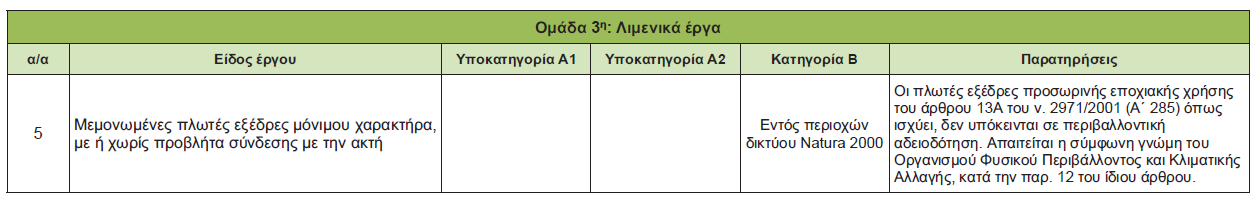 Στον πίνακα της 4ης Ομάδας προστίθεται νέα γραμμή ως εξής: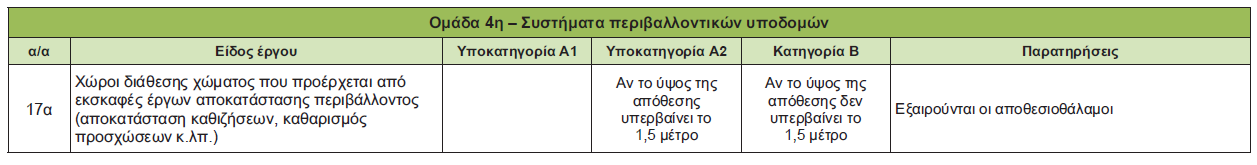 Στον πίνακα της 9ης Ομάδας, η παρατήρηση του α/α 4, ο οποίος αφορά σε εγκαταστάσεις συμπαραγωγής ηλεκτρισμού και θερμότητας υψηλής απόδοσης (ΣΗΘΥΑ), αντικαθίσταται ως εξής:«Η δυναμικότητα αναφέρεται σε αποδιδόμενη ηλεκτρική ισχύ. Μονάδες ΣΗΘΥΑ ισχύος έως 0,5 MW που τοποθετούνται εντός υφιστάμενων εγκαταστάσεων δεν υπόκεινται σε περιβαλλοντική αδειοδότηση και δεν απαιτείται για την εγκατάσταση υποδοχής η τήρηση διαδικασιών του άρθρου 6 του ν. 4014/2011 όπως ισχύει.»Στον πίνακα της 10ης Ομάδας, προστίθεται η δραστηριότητα της ηλεκτροπαραγωγής από πλωτούς φωτοβολταϊκούς σταθμούς σε τεχνητές λίμνες, με α/α 2.γ, αντικαθίστανται οι γραμμές 10 και 11, που αφορούν σε μεμονωμένους σταθμούς αποθήκευσης ηλεκτρικής ενέργειας (μπαταρίες κ.α.) και προστίθενται παρατηρήσεις που αφορούν στη μέγιστη επιτρεπόμενη κάλυψη με πλωτούς φωτοβολταϊκούς σταθμούς και στην αντιμετώπιση όμορων ή κοντινών έργων ΑΠΕ (σε απόσταση μικρότερη των 100μ) ως ενιαία έργα, στην περίπτωση που υποβάλλονται αιτήματα από τον ίδιο φορέα και θα χρησιμοποιούν κοινές υποδομές.Στον πίνακα της 11ης Ομάδας, η παρατήρηση του α/α 7, ο οποίος αφορά σε σταθμούς υποδοχής υγροποιημένων αέριων καυσίμων, αντικαθίσταται ως εξής:«Περιλαμβάνονται οι εγκαταστάσεις επαναεριοποίησης. Αφορά σε αυτοτελή έργα.Μονάδα ή σταθμός υποδοχής και επαναεριοποίησης υγροποιημένων αέριων καυσίμων για ιδιοκατανάλωση εντός βιομηχανικής εγκατάστασης ακολουθεί την κατάταξη της τελευταίας και δεν κατατάσσεται αυτοτελώς.Εγκαταστάσεις αποθήκευσης υγροποιημένου φυσικού αερίου σε δίκτυα χαμηλής πίεσης, μαζί με τις μονάδες επαναεριοποίησης που περιλαμβάνουν, κατατάσσονται σύμφωνα με τον α/α 205 της 9ης ομάδας της υπό στοιχεία 92108/1045/Φ.15/2020 (Β΄ 3833) κοινής υπουργικής απόφασης, όπως ισχύει.»Στον πίνακα της 12ης Ομάδας, η γραμμή με α/α 21 που αφορά στις εργασίες διαρρύθμισης και αναβάθμισης έργων υποδομής Επιχειρηματικών Πάρκων και Οργανωμένων Υποδοχέων Μεταποιητικών και Επιχειρηματικών Δραστηριοτήτων, αντικαθίσταται ως εξής: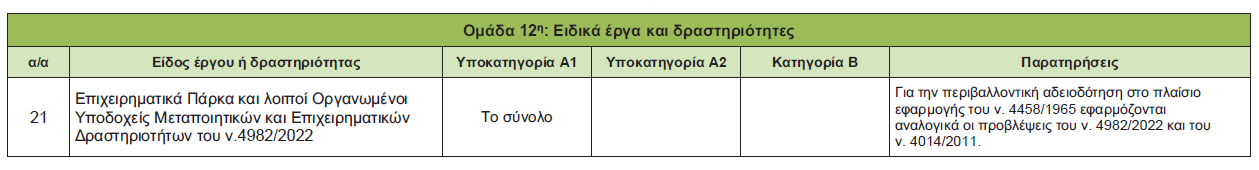 ΕΛΑΧΙΣΤΟ ΥΨΟΣ ΕΠΕΝΔΥΤΙΚΩΝ ΣΧΕΔΙΩΝ (ΑΝΑ ΜΕΓΕΘΟΣ & ΤΥΠΟ ΦΟΡΕΑ ΕΠΕΝΔΥΣΗΣ)ΕΛΑΧΙΣΤΟ ΥΨΟΣ ΕΠΕΝΔΥΤΙΚΩΝ ΣΧΕΔΙΩΝ (ΑΝΑ ΜΕΓΕΘΟΣ & ΤΥΠΟ ΦΟΡΕΑ ΕΠΕΝΔΥΣΗΣ)ΚΟΙΝΩΝΙΚΕΣ ΣΥΝΕΤΑΙΡΙΣΤΙΚΕΣ ΕΠΙΧΕΙΡΗΣΕΙΣ (Κοιν.Σ.Επ.), ΑΓΡΟΤΙΚΟΙ ΣΥΝΕΤΑΙΡΙΣΜΟΙ (ΑΣ), ΟΜΑΔΕΣ ΠΑΡΑΓΩΓΩΝ (ΟΠ) & ΑΓΡΟΤΙΚΕΣ ΕΤΑΙΡΙΚΕΣ ΣΥΜΠΡΑΞΕΙΣ (ΑΕΣ)50.000€ΠΟΛΥ ΜΙΚΡΕΣ ΕΠΙΧΕΙΡΗΣΕΙΣ100.000€ΜΙΚΡΕΣ ΕΠΙΧΕΙΡΗΣΕΙΣ250.000€ΜΕΣΑΙΕΣ ΕΠΙΧΕΙΡΗΣΕΙΣ500.000€ΜΕΓΑΛΕΣ ΕΠΙΧΕΙΡΗΣΕΙΣ1.000.000€α/αΚατηγορία ΔαπάνηςΜέγιστο ποσοστό στον επιλέξιμο προϋπολογισμόΑ. ΕΠΙΛΕΞΙΜΕΣ ΔΑΠΑΝΕΣ ΠΕΡΙΦΕΡΕΙΑΚΩΝ ΕΝΙΣΧΥΣΕΩΝΑ. ΕΠΙΛΕΞΙΜΕΣ ΔΑΠΑΝΕΣ ΠΕΡΙΦΕΡΕΙΑΚΩΝ ΕΝΙΣΧΥΣΕΩΝΑ. ΕΠΙΛΕΞΙΜΕΣ ΔΑΠΑΝΕΣ ΠΕΡΙΦΕΡΕΙΑΚΩΝ ΕΝΙΣΧΥΣΕΩΝΑ.1Υλικά περιουσιακά στοιχεία:Α1.α  - ΚΤΙΡΙΑΚΕΣ ΕΓΚΑΤΑΣΤΑΣΕΙΣ (κατασκευή, επέκταση, εκσυγχρονισμός εγκαταστάσεων),   - ΕΙΔΙΚΕΣ ΕΓΚΑΤΑΣΤΑΣΕΙΣ ΚΤΙΡΙΩΝ (κατασκευή, επέκταση, εκσυγχρονισμός),   - ΒΟΗΘΗΤΙΚΟΙ ΧΩΡΟΙ,   - ΠΕΡΙΒΑΛΛΟΝ ΧΩΡΟΣ 60%  (80% διατηρητέα κτήρια)Α1.βΑΓΟΡΑ ΠΑΓΙΩΝ ΣΤΟΙΧΕΙΩΝ ΕΝΕΡΓΗΤΙΚΟΥ  επιχειρηματικής εγκατάστασης που έχει παύσει τη λειτουργία της (μεταχειρισμένα) τα τελευταία δύο (2) τουλάχιστον έτη,.Αγορά Συνόλου ή και μέρους υφιστάμενων παγίων στοιχείων ενεργητικού 100%Α1.γΑΓΟΡΑ ΚΑΙ ΕΓΚΑΤΑΣΤΑΣΗ ΚΑΙΝΟΥΡΓΙΩΝ ΣΥΓΧΡΟΝΩΝ ΜΗΧΑΝΗΜΑΤΩΝ & ΛΟΙΠΟΥ ΕΞΟΠΛΙΣΜΟΥ ΣΥΜΠΕΡΙΛΑΜΒΑΝΟΜΕΝΩΝ ΤΩΝ ΤΕΧΝΙΚΩΝ ΕΓΚΑΤΑΣΤΑΣΕΩΝ ΚΑΙ ΤΩΝ ΜΕΤΑΦΟΡΙΚΩΝ ΜΕΣΩΝ ΠΟΥ ΚΙΝΟΥΝΤΑΙ ΕΝΤΟΣ ΤΟΥ ΧΩΡΟΥ ΤΗΣ ΕΝΤΑΣΣΟΜΕΝΗΣ ΜΟΝΑΔΑΣ100%Α1.δΜΙΣΘΩΜΑΤΑ LEASING ΚΑΙΝΟΥΡΓΙΩΝ ΣΥΓΧΡΟΝΩΝ ΜΗΧΑΝΗΜΑΤΩΝ & ΛΟΙΠΟΥ ΕΞΟΠΛΙΣΜΟΥ100%Α1.εΔΑΠΑΝΕΣ ΕΚΣΥΓΧΟΝΙΣΜΟΥ ΕΙΔΙΚΩΝ ΕΓΚΑΤΑΣΤΑΣΕΩΝ (ΟΧΙ ΚΤΙΡΙΑ) & ΜΗΧΑΝΟΛΟΓΙΚΩΝ ΕΓΚΑΤΑΣΤΑΣΕΩΝ 100%Α.2Άυλα περιουσιακά στοιχεία Α2.αΜΕΤΑΦΟΡΑ ΤΕΧΝΟΛΟΓΙΑΣ ΜΕΣΩ ΑΠΟΚΤΗΣΗΣ:ΔΙΚΑΙΩΜΑΤΩΝ ΠΝΕΥΜΑΤΙΚΗΣ ΙΔΙΟΚΤΗΣΙΑΣ,ΑΔΕΙΩΝ ΕΚΜΕΤΑΛΛΕΥΣΗΣ, ΕΥΡΕΣΙΤΕΧΝΙΩΝ, ΤΕΧΝΟΓΝΩΣΙΑΣ & ΜΗ ΚΑΤΟΧΥΡΩΜΕΝΩΝ ΤΕΧΝΙΚΩΝ ΓΝΩΣΕΩΝ30% για ΜΕΓΑΛΕΣ50% για ΜΜΕΑ2.βΣΥΣΤΗΜΑΤΑ ΔΙΑΣΦΑΛΙΣΗΣ & ΕΛΕΓΧΟΥ ΠΟΙΟΤΗΤΑΣ, ΠΙΣΤΟΠΟΙΗΣΕΩΝ, ΠΡΟΜΗΘΕΙΑΣ & ΕΓΚΑΤΑΣΤΑΣΗΣ ΛΟΓΙΣΜΙΚΟΥ &ΣΥΣΤΗΜΑTA ΟΡΓΑΝΩΣΗΣ30% για ΜΕΓΑΛΕΣ50% για ΜΜΕΑ.3Μισθολογικό κόστος νέων θέσεων εργασίας που δημιουργεί η επένδυση (συνεπάγεται καθαρή αύξηση του αριθμού των εργαζομένων σε ΕΜΕ  σε σύγκριση με τον μέσο όρο του προηγούμενου 12μήνου)Επιδότηση του μισθολογικού κόστους για δύο (2) έτη από τη δημιουργία των θέσεων  Διατήρηση των νέων θέσεων για περίοδο πέντε (5) ετών για ΜΕΓΑΛΕΣΔιατήρηση των νέων θέσεων για περίοδο τεσσάρων (4) ετών για ΜΕΣΑΙΕΣΔιατήρηση των νέων θέσεων για περίοδο τριών (3) ετών για ΜΙΚΡΕΣ – ΠΟΛΥ ΜΙΚΡΕΣ -Β. ΕΠΙΛΕΞΙΜΕΣ ΔΑΠΑΝΕΣ ΕΚΤΟΣ ΠΕΡΙΦΕΡΕΙΑΚΩΝ ΕΝΙΣΧΥΣΕΩΝΒ. ΕΠΙΛΕΞΙΜΕΣ ΔΑΠΑΝΕΣ ΕΚΤΟΣ ΠΕΡΙΦΕΡΕΙΑΚΩΝ ΕΝΙΣΧΥΣΕΩΝΒ. ΕΠΙΛΕΞΙΜΕΣ ΔΑΠΑΝΕΣ ΕΚΤΟΣ ΠΕΡΙΦΕΡΕΙΑΚΩΝ ΕΝΙΣΧΥΣΕΩΝΒ.1Δαπάνες για συμβουλευτικές υπηρεσίες σε ΜΜΕ(μελέτες & αμοιβές συμβούλων ΜΟΝΟ Νέων Μικρών και Μεσαίων επιχειρήσεων)50% ΕΝΙΣΧΥΣΗΕΩΣ 50.000,00€ΕΩΣ 5% ΤΟΥ ΣΥΝΟΛΙΚΟΥ ΕΝΙΣΧΥΟΜΕΝΟΥ ΚΟΣΤΟΥΣ ΠΕΡΙΦΕΡΕΙΑΚΩΝ ΕΝΙΣΧΥΣΕΩΝ ΤΗΣ ΕΠΕΝΔΥΣΗΣΒ.2Δαπάνες για επαγγελματική κατάρτιση50% -70% ΕΝΙΣΧΥΣΗΕΩΣ 10% ΤΟΥ ΣΥΝΟΛΙΚΟΥ ΕΝΙΣΧΥΟΜΕΝΟΥ ΚΟΣΤΟΥΣ ΠΕΡΙΦΕΡΕΙΑΚΩΝ ΕΝΙΣΧΥΣΕΩΝ ΤΗΣ ΕΠΕΝΔΥΣΗΣΒ.3Ενισχύσεις για συμμετοχή ΜΜΕ σε εμπορικές εκθέσεις50% ΕΝΙΣΧΥΣΗΕΩΣ 10% ΤΟΥ ΣΥΝΟΛΙΚΟΥ ΕΝΙΣΧΥΟΜΕΝΟΥ ΚΟΣΤΟΥΣ ΠΕΡΙΦΕΡΕΙΑΚΩΝ ΕΝΙΣΧΥΣΕΩΝ ΤΗΣ ΕΠΕΝΔΥΣΗΣΜΗ ΕΝΙΣΧΥΟΜΕΝΕΣ ΔΑΠΑΝΕΣ α.  Λειτουργικά έξοδα β.  Αγορά επιβατικών αυτοκινήτων μέχρι έξι (6) θέσεωνγ.  Αγορά επίπλων & σκευών γραφείο με εξαίρεση αν αποτελούν μέρος ξενοδοχειακού εξοπλισμού δ.  Αγορά οικοπέδων, γηπέδων, αγροτεμαχίων ε.  Εισφορά στο εταιρικό κεφάλαιο της αξίας μηχανημάτων και λοιπών παγίων στοιχείωνστ. Ανέγερση ή επέκταση κτιριακών εγκαταστάσεων επί γηπέδου που δεν ανήκει κατά κυριότητα στο φορέα της επένδυσης, εκτός εάν τούτο έχει παραχωρηθεί από το Δημόσιο ή έχει μισθωθεί για τουλάχιστον 15 έτηΜΗ ΕΝΙΣΧΥΟΜΕΝΕΣ ΔΑΠΑΝΕΣ α.  Λειτουργικά έξοδα β.  Αγορά επιβατικών αυτοκινήτων μέχρι έξι (6) θέσεωνγ.  Αγορά επίπλων & σκευών γραφείο με εξαίρεση αν αποτελούν μέρος ξενοδοχειακού εξοπλισμού δ.  Αγορά οικοπέδων, γηπέδων, αγροτεμαχίων ε.  Εισφορά στο εταιρικό κεφάλαιο της αξίας μηχανημάτων και λοιπών παγίων στοιχείωνστ. Ανέγερση ή επέκταση κτιριακών εγκαταστάσεων επί γηπέδου που δεν ανήκει κατά κυριότητα στο φορέα της επένδυσης, εκτός εάν τούτο έχει παραχωρηθεί από το Δημόσιο ή έχει μισθωθεί για τουλάχιστον 15 έτηΕπιλέξιμοι Κλάδοι ΔραστηριότηταςΚΑΔ 2008ΠΕΡΙΓΡΑΦΗ ΔΡΑΣΤΗΡΙΟΤΗΤΑΣΤΟΥΡΙΣΤΙΚΟΣ ΚΛΑΔΟΣΤΟΥΡΙΣΤΙΚΟΣ ΚΛΑΔΟΣ55*ΚΑΤΑΛΥΜΑΤΑ Στο Καθεστώς Ενίσχυση Τουριστικών Επενδύσεων υπάγονται επενδυτικά σχέδια τα οποία εμπίπτουν στον τομέα του Τουρισμού Στο Καθεστώς Ενίσχυση Τουριστικών Επενδύσεων υπάγονται επενδυτικά σχέδια τα οποία εμπίπτουν στον τομέα του Τουρισμού Ποσοστά Ενισχύσεων ανά Γεωγραφική Ζώνη - Νομό και Μέγεθος Επιχείρησης (σε ισχύ από 1.1.2022 έως και 31.12.2027)Μικρές ΕπιχειρήσειςΜεσαίες ΕπιχειρήσειςΜεγάλες ΕπιχειρήσειςΒόρειο Αιγαίο75%70%60%Ανατολική Μακεδονία- Θράκη70%60%50%Κεντρική Μακεδονία70%60%50%Ήπειρος70%60%50%Δυτική Ελλάδα70%60%50%Θεσσαλία70%60%50%Ιόνια Νησιά60%50%40%Δυτική Μακεδονία70%60%50%Πελοπόννησος60%50%40%Π.Ε. Αρκαδίας και Μεσσηνίας70%60%50%Κρήτη70%60%50%Στερεά Ελλάδα60%50%40%Νότιο Αιγαίο60%50%40%Αττική35% (Δυτικός Τομέας Αθηνών), 45% (Ανατολική Αττική, Δυτική Αττική & Πειραιά/Νήσους)25% (Δυτικός Τομέας Αθηνών), 35% (Ανατολική Αττική, Δυτική Αττική & Πειραιά/Νήσους)15% (Δυτικός Τομέας Αθηνών), 25% (Ανατολική Αττική, Δυτική Αττική & Πειραιά/Νήσους)ΕΛΑΧΙΣΤΟ ΥΨΟΣ ΕΠΕΝΔΥΤΙΚΩΝ ΣΧΕΔΙΩΝ(ΑΝΑ ΜΕΓΕΘΟΣ & ΤΥΠΟ ΦΟΡΕΑ ΕΠΕΝΔΥΣΗΣ)ΕΛΑΧΙΣΤΟ ΥΨΟΣ ΕΠΕΝΔΥΤΙΚΩΝ ΣΧΕΔΙΩΝ(ΑΝΑ ΜΕΓΕΘΟΣ & ΤΥΠΟ ΦΟΡΕΑ ΕΠΕΝΔΥΣΗΣ)ΚΟΙΝΩΝΙΚΕΣ ΣΥΝΕΤΑΙΡΙΣΤΙΚΕΣ ΕΠΙΧΕΙΡΗΣΕΙΣ (Κοιν.Σ.Επ.), ΑΓΡΟΤΙΚΟΙ ΣΥΝΕΤΑΙΡΙΣΜΟΙ (ΑΣ), ΟΜΑΔΕΣ ΠΑΡΑΓΩΓΩΝ (ΟΠ) & ΑΓΡΟΤΙΚΕΣ ΕΤΑΙΡΙΚΕΣ ΣΥΜΠΡΑΞΕΙΣ (ΑΕΣ)50.000€ΠΟΛΥ ΜΙΚΡΕΣ ΕΠΙΧΕΙΡΗΣΕΙΣ100.000€ΜΙΚΡΕΣ ΕΠΙΧΕΙΡΗΣΕΙΣ250.000€ΜΕΣΑΙΕΣ ΕΠΙΧΕΙΡΗΣΕΙΣ500.000€ΜΕΓΑΛΕΣ ΕΠΙΧΕΙΡΗΣΕΙΣ1.000.000€α/αΚατηγορία ΔαπάνηςΜέγιστο ποσοστό στον επιλέξιμο προϋπολογισμόΑ. ΕΠΙΛΕΞΙΜΕΣ ΔΑΠΑΝΕΣ ΠΕΡΙΦΕΡΕΙΑΚΩΝ ΕΝΙΣΧΥΣΕΩΝΑ. ΕΠΙΛΕΞΙΜΕΣ ΔΑΠΑΝΕΣ ΠΕΡΙΦΕΡΕΙΑΚΩΝ ΕΝΙΣΧΥΣΕΩΝΑ. ΕΠΙΛΕΞΙΜΕΣ ΔΑΠΑΝΕΣ ΠΕΡΙΦΕΡΕΙΑΚΩΝ ΕΝΙΣΧΥΣΕΩΝΑ.1Υλικά περιουσιακά στοιχεία:Α1.α  - ΚΤΙΡΙΑΚΑ (κατασκευή, επέκταση, εκσυγχρονισμός εγκαταστάσεων),   - ΕΙΔΙΚΕΣ ΕΓΚΑΤΑΣΤΑΣΕΙΣ (κατασκευή, επέκταση, εκσυγχρονισμός),   - ΒΟΗΘΗΤΙΚΟΙ ΧΩΡΟΙ,   - ΠΕΡΙΒΑΛΛΟΝ ΧΩΡΟΣ 45% (μεταποίηση)/  70% (εφοδιαστική αλυσίδα) / 80% για διατηρητέα κτίριαΑ1.βΑΓΟΡΑ ΠΑΓΙΩΝ ΣΤΟΙΧΕΙΩΝ ΕΝΕΡΓΗΤΙΚΟΥ  παραγωγικής μονάδας που έχει παύσει τη λειτουργία της (μεταχειρισμένα) τα τελευταία δύο (2) τουλάχιστον έτη,.Αγορά Συνόλου ή και μέρους υφιστάμενων παγίων στοιχείων ενεργητικού 100%Α1.γΑΓΟΡΑ ΚΑΙ ΕΓΚΑΤΑΣΤΑΣΗ ΚΑΙΝΟΥΡΓΙΩΝ ΣΥΓΧΡΟΝΩΝ ΜΗΧΑΝΗΜΑΤΩΝ & ΛΟΙΠΟΥ ΕΞΟΠΛΙΣΜΟΥ ΣΥΜΠΕΡΙΛΑΜΒΑΝΟΜΕΝΩΝ ΤΩΝ ΤΕΧΝΙΚΩΝ ΕΓΚΑΤΑΣΤΑΣΕΩΝ ΚΑΙ ΤΩΝ ΜΕΤΑΦΟΡΙΚΩΝ ΜΕΣΩΝ ΠΟΥ ΚΙΝΟΥΝΤΑΙ ΕΝΤΟΣ ΤΟΥ ΧΩΡΟΥ ΤΗΣ ΕΝΤΑΣΣΟΜΕΝΗΣ ΜΟΝΑΔΑΣ100%Α1.δΜΙΣΘΩΜΑΤΑ LEASING ΚΑΙΝΟΥΡΓΙΩΝ ΣΥΓΧΡΟΝΩΝ ΜΗΧΑΝΗΜΑΤΩΝ & ΛΟΙΠΟΥ ΕΞΟΠΛΙΣΜΟΥ100%Α1.εΔΑΠΑΝΕΣ ΕΚΣΥΓΧΟΝΙΣΜΟΥ ΕΙΔΙΚΩΝ ΕΓΚΑΤΑΣΤΑΣΕΩΝ (ΟΧΙ ΚΤΙΡΙΑ) & ΜΗΧΑΝΟΛΟΓΙΚΩΝ ΕΓΚΑΤΑΣΤΑΣΕΩΝ 100%Α.2Άυλα περιουσιακά στοιχεία Α2.αΜΕΤΑΦΟΡΑ ΤΕΧΝΟΛΟΓΙΑΣ ΜΕΣΩ ΑΠΟΚΤΗΣΗΣ:ΔΙΚΑΙΩΜΑΤΩΝ ΠΝΕΥΜΑΤΙΚΗΣ ΙΔΙΟΚΤΗΣΙΑΣ,ΑΔΕΙΩΝ ΕΚΜΕΤΑΛΛΕΥΣΗΣ, ΕΥΡΕΣΙΤΕΧΝΙΩΝ, ΤΕΧΝΟΓΝΩΣΙΑΣ & ΜΗ ΚΑΤΟΧΥΡΩΜΕΝΩΝ ΤΕΧΝΙΚΩΝ ΓΝΩΣΕΩΝ30% για ΜΕΓΑΛΕΣ50% για ΜΜΕΑ2.βΣΥΣΤΗΜΑΤΑ ΔΙΑΣΦΑΛΙΣΗΣ & ΕΛΕΓΧΟΥ ΠΟΙΟΤΗΤΑΣ, ΠΙΣΤΟΠΟΙΗΣΕΩΝ, ΠΡΟΜΗΘΕΙΑΣ & ΕΓΚΑΤΑΣΤΑΣΗΣ ΛΟΓΙΣΜΙΚΟΥ &ΣΥΣΤΗΜΑTA ΟΡΓΑΝΩΣΗΣ30% για ΜΕΓΑΛΕΣ50% για ΜΜΕΑ.3Μισθολογικό κόστος νέων θέσεων εργασίας που δημιουργεί η επένδυση (συνεπάγεται καθαρή αύξηση του αριθμού των εργαζομένων σε ΕΜΕ  σε σύγκριση με τον μέσο όρο του προηγούμενου 12μήνου)Επιδότηση του μισθολογικού κόστους για δύο (2) έτη από τη δημιουργία των θέσεων  Διατήρηση των νέων θέσεων για περίοδο πέντε (5) ετών για ΜΕΓΑΛΕΣΔιατήρηση των νέων θέσεων για περίοδο τεσσάρων (4) ετών για ΜΕΣΑΙΕΣΔιατήρηση των νέων θέσεων για περίοδο τριών (3) ετών για ΜΙΚΡΕΣ – ΠΟΛΥ ΜΙΚΡΕΣ -Β. ΕΠΙΛΕΞΙΜΕΣ ΔΑΠΑΝΕΣ ΕΚΤΟΣ ΠΕΡΙΦΕΡΕΙΑΚΩΝ ΕΝΙΣΧΥΣΕΩΝΒ. ΕΠΙΛΕΞΙΜΕΣ ΔΑΠΑΝΕΣ ΕΚΤΟΣ ΠΕΡΙΦΕΡΕΙΑΚΩΝ ΕΝΙΣΧΥΣΕΩΝΒ. ΕΠΙΛΕΞΙΜΕΣ ΔΑΠΑΝΕΣ ΕΚΤΟΣ ΠΕΡΙΦΕΡΕΙΑΚΩΝ ΕΝΙΣΧΥΣΕΩΝΒ.1Δαπάνες για συμβουλευτικές υπηρεσίες σε ΜΜΕ(μελέτες & αμοιβές συμβούλων ΜΟΝΟ Νέων Μικρών και Μεσαίων επιχειρήσεων)50% ΕΝΙΣΧΥΣΗΕΩΣ 50.000,00€ΕΩΣ 5% ΤΟΥ ΣΥΝΟΛΙΚΟΥ ΕΝΙΣΧΥΟΜΕΝΟΥ ΚΟΣΤΟΥΣ ΠΕΡΙΦΕΡΕΙΑΚΩΝ ΕΝΙΣΧΥΣΕΩΝ ΤΗΣ ΕΠΕΝΔΥΣΗΣΒ.4Δαπάνες για επαγγελματική κατάρτιση50%-70% ΕΝΙΣΧΥΣΗΕΩΣ 10% ΤΟΥ ΣΥΝΟΛΙΚΟΥ ΕΝΙΣΧΥΟΜΕΝΟΥ ΚΟΣΤΟΥΣ ΠΕΡΙΦΕΡΕΙΑΚΩΝ ΕΝΙΣΧΥΣΕΩΝ ΤΗΣ ΕΠΕΝΔΥΣΗΣΒ.5Ενισχύσεις για συμμετοχή ΜμΕ σε εμπορικές εκθέσεις50% - 70% ΕΝΙΣΧΥΣΗΕΩΣ 10% ΤΟΥ ΣΥΝΟΛΙΚΟΥ ΕΝΙΣΧΥΟΜΕΝΟΥ ΚΟΣΤΟΥΣ ΠΕΡΙΦΕΡΕΙΑΚΩΝ ΕΝΙΣΧΥΣΕΩΝ ΤΗΣ ΕΠΕΝΔΥΣΗΣΒ.6Ενισχύσεις για δαπάνες για επενδυτικές ενισχύσεις σε ΜμΕ10% για ΜΕΣΑΙΕΣ20% για ΜΙΚΡΕΣ – ΠΟΛΥ ΜΙΚΡΕΣΜΗ ΕΝΙΣΧΥΟΜΕΝΕΣ ΔΑΠΑΝΕΣ α.  Λειτουργικά έξοδα β.  Αγορά επιβατικών αυτοκινήτων μέχρι έξι (6) θέσεωνγ.  Αγορά επίπλων & σκευών γραφείο με εξαίρεση αν αποτελούν μέρος ξενοδοχειακού εξοπλισμού δ.  Αγορά οικοπέδων, γηπέδων, αγροτεμαχίων ε.  Εισφορά στο εταιρικό κεφάλαιο της αξίας μηχανημάτων και λοιπών παγίων στοιχείωνστ. Ανέγερση ή επέκταση κτιριακών εγκαταστάσεων επί γηπέδου που δεν ανήκει κατά κυριότητα στο φορέα της επένδυσης, εκτός εάν τούτο έχει παραχωρηθεί από το Δημόσιο ή έχει μισθωθεί για τουλάχιστον 15 έτηΜΗ ΕΝΙΣΧΥΟΜΕΝΕΣ ΔΑΠΑΝΕΣ α.  Λειτουργικά έξοδα β.  Αγορά επιβατικών αυτοκινήτων μέχρι έξι (6) θέσεωνγ.  Αγορά επίπλων & σκευών γραφείο με εξαίρεση αν αποτελούν μέρος ξενοδοχειακού εξοπλισμού δ.  Αγορά οικοπέδων, γηπέδων, αγροτεμαχίων ε.  Εισφορά στο εταιρικό κεφάλαιο της αξίας μηχανημάτων και λοιπών παγίων στοιχείωνστ. Ανέγερση ή επέκταση κτιριακών εγκαταστάσεων επί γηπέδου που δεν ανήκει κατά κυριότητα στο φορέα της επένδυσης, εκτός εάν τούτο έχει παραχωρηθεί από το Δημόσιο ή έχει μισθωθεί για τουλάχιστον 15 έτηΕπιλέξιμοι Κλάδοι ΔραστηριότηταςΚΑΔ 2008ΠΕΡΙΓΡΑΦΗ ΔΡΑΣΤΗΡΙΟΤΗΤΑΣΔΕΥΤΕΡΟΓΕΝΗΣ ΤΟΜΕΑΣΔΕΥΤΕΡΟΓΕΝΗΣ ΤΟΜΕΑΣ10 έως 33ΜΕΤΑΠΟΙΗΣΗ (Εξαιρούνται οι τομείς: Χάλυβα ΚΑΔ 24, Συνθετικών Ινών ΚΑΔ 20.60.1, Άνθρακα, Ναυπηγίας)  52.29.19.03ΥΠΗΡΕΣΙΕΣ ΜΕΤΑΦΟΡΑΣ ΜΕ ΔΙΑΧΕΙΡΙΣΗ ΤΗΣ ΑΛΥΣΙΔΑΣ ΕΦΟΔΙΑΣΜΟΥ (LOGISTICS)Στο Καθεστώς Μεταποίησης – Εφοδιαστικής Αλυσίδας υπάγονται επενδυτικά σχέδια τα οποία εμπίπτουν στον τομέα της μεταποίησης πλην της μεταποίησης των γεωργικών προϊόντων (εκτός των περιπτώσεων μεταποίησης γεωργικών προϊόντων που δεν καταλήγουν σε γεωργικό προϊόν)Στο Καθεστώς Μεταποίησης – Εφοδιαστικής Αλυσίδας υπάγονται επενδυτικά σχέδια τα οποία εμπίπτουν στον τομέα της μεταποίησης πλην της μεταποίησης των γεωργικών προϊόντων (εκτός των περιπτώσεων μεταποίησης γεωργικών προϊόντων που δεν καταλήγουν σε γεωργικό προϊόν)Μικρές ΕπιχειρήσειςΜεσαίες ΕπιχειρήσειςΜεγάλες ΕπιχειρήσειςΒόρειο Αιγαίο75%70%60%Ανατολική Μακεδονία- Θράκη70%60%50%Κεντρική Μακεδονία70%60%50%Ήπειρος70%60%50%Δυτική Ελλάδα70%60%50%Θεσσαλία70%60%50%Ιόνια Νησιά60%50%40%Δυτική Μακεδονία70%60%50%Πελοπόννησος60%50%40%Π.Ε. Αρκαδίας και Μεσσηνίας70%60%50%Κρήτη70%60%50%Στερεά Ελλάδα60%50%40%Νότιο Αιγαίο60%50%40%Αττική35% (Δυτικός Τομέας Αθηνών), στην το 45% (Ανατολική Αττική, Δυτική Αττική & Πειραιά/Νήσους)25% (Δυτικός Τομέας Αθηνών), στην το 35% (Ανατολική Αττική, Δυτική Αττική & Πειραιά/Νήσους)15% (Δυτικός Τομέας Αθηνών), στην το 25% (Ανατολική Αττική, Δυτική Αττική & Πειραιά/Νήσους)